Филиал муниципального казенного общеобразовательного учреждения«Средняя общеобразовательная школа с. Биджан» в с. БашмакРабочая программапо музыке1-4 классыс. Башмак, 2021 г.НОРМАТИВНЫЕ ДОКУМЕНТЫФедеральный закон от 29.12.2012 № 273-ФЗ «Об образовании в Российской Федерации»;Приказ от Министерства просвещения Российской федерации от 22.03.2021 № 115 «Об утверждении порядка организации и осуществления образовательной деятельности по основным общеобразовательным программам – образовательным программам начального общего, основного общего и среднего общего образования»;Федеральный государственный образовательный стандарт начального общего образования от 06.10.2009 № 373 (с изменениями на 11.12.2020 г.)Примерная основная образовательная программа начального общего образования от 8.04.2015 г. № 1/15;Музыка. Рабочие программы. Предметная линия учебников  Г. П. Сергеевой,   Е. Д. Критской.1-4  классы. — М.: Просвещение, 2017.Приказ Министерства просвещения Российской Федерации от 20.05.2020 №254 «Об утверждении федерального перечня учебников, допущенных к использованию при реализации имеющих государственную аккредитацию образовательных программ начального общего, основного общего, среднего общего образования организациями, осуществляющими образовательную деятельность»;Постановление Главного государственного санитарного врача Российской Федерации от 28.01.2021 № 2 «Об утверждении санитарных правил и норм СанПиН 1.2.3685-21 «Гигиенические нормативы и требования к обеспечению безопасности и (или) безвредности для человека факторов среды обитания»Постановление Главного государственного санитарного врача Российской Федерации от 28.09.2020 № 28 «Об утверждении санитарных правил СП 2.4.3648-20 «Санитарно-эпидемиологические требования к организациям воспитания и обучения, отдыха и оздоровления детей и молодежи»;Основная образовательная программа начального общего образования МКОУ СОШ с. Биджан (приказ №104 от 13.06.2019 г.).ПЛАНИРУЕМЫЕ РЕЗУЛЬТАТЫЛичностные результаты:чувство гордости за свою Родину, российский народ и историю России, осознание своей этнической и национальной принадлежности на основе изучения лучших образцов фольклора, шедевров музыкального наследия русских композиторов, музыки Русской православной церкви, различных направлений современного музыкального искусства России;целостный, социально ориентированный взгляд на мир в его органичном единстве и разнообразии природы, культур, народов и религий на основе сопоставления произведений русской музыки и музыки других стран, народов, национальных стилей;умение наблюдать за разнообразными явлениями жизни и искусства в учебной и внеурочной деятельности, их понимание и оценка – умение ориентироваться в культурном многообразии окружающей действительности, участие в музыкальной жизни класса, школы и др.;уважительное отношение к культуре других народов; сформированность эстетических потребностей, ценностей и чувств;развитие мотивов учебной деятельности и личностного смысла учения; овладение навыками сотрудничества с учителем и сверстниками;– ориентация в культурном многообразии окружающей действительности, участие в музыкальной жизни класса, школы и др.;формирование этических чувств доброжелательности и эмоционально-нравственной отзывчивости, понимания и сопереживания чувствам других людей;развитие музыкально-эстетического чувства, проявляющего себя в эмоционально-ценностном отношении к искусству, понимании его функций в жизни человека и общества.Метапредметные результатыРегулятивные УУД1 классОбучающийся научится:принимать и сохранять учебную задачу;учитывать	выделенные	учителем	ориентиры	действия	в	новом	учебном	материале в сотрудничестве с учителем;планировать свои действия в соответствии с поставленной задачей и условиями ее реализации, в том числе во внутреннем плане;осуществлять итоговый и пошаговый контроль по результату;адекватно воспринимать предложения и оценку учителей, товарищей, родителей и других людей.Обучающийся получит возможность научиться:в сотрудничестве с учителем ставить новые учебные задачи;преобразовывать практическую задачу в познавательную;проявлять познавательную инициативу в учебном сотрудничестве;самостоятельно оценивать правильность выполнения действия и вносить необходимые коррективы в исполнение, как по ходу его реализации, так и в конце действия.2 классУченик научится:реализовывать собственные творческие замыслы через понимание целей;выбирать способы решения проблем поискового характера;планировать, контролировать и оценивать собственные учебные действия, понимать их успешность или причины неуспешности, умение контролировать свои действия;уметь воспринимать окружающий мир во всём его социальном, культурном и художественном разнообразии;выполнять учебные действия в качестве слушателя; подбирать слова отражающие содержание музыкальных произведений;узнавать изученные музыкальные произведения, находить в них сходства, выполнять задания в творческой тетради;выполнять учебные действия в качестве слушателя и исполнителя;устанавливать связь музыки с жизнью и изобразительным искусством через картины художников, передавать свои собственные впечатления от музыки с помощью музыкально – творческой деятельности (пластические и музыкально – ритмические движения);рассказывать сюжет литературного произведения, положенного в основу музыкального произведения, оценивать собственную музыкально – творческую деятельность.Ученик получит возможность научиться:преобразовывать познавательную задачу в практическую;составлять план и последовательность действий;выбирать действия в соответствии с поставленной задачей и условиями ее реализации3 классОбучающиеся научатся:принимать и сохранять учебную, в т. ч. музыкально-исполнительскую задачу, понимать смысл инструкции учителя и вносить в нее коррективы;планировать свои действия в соответствии с учебными задачами, различая способ и результат собственных действий;выполнять действия (в устной форме) опоре на заданный учителем или сверстниками ориентир;эмоционально откликаться на музыкальную характеристику образов героев музыкальных произведений разных жанров;осуществлять контроль и самооценку своего участия в разных видах музыкальной деятельности.Обучающиеся получат возможность научиться:понимать смысл предложенных в учебнике заданий, в т. ч. проектных и творческих;выполнять действия (в устной письменной форме и во внутреннем плане) в опоре на заданный в учебнике ориентир;воспринимать мнение о музыкальном произведении сверстников и взрослых.4 классОбучающийся научится:-принимать и сохранять учебную, в т. ч. музыкально-исполнительскую задачу, понимать смысл инструкции учителя и вносить в нее коррективы;-планировать свои действия в соответствии с учебными задачами, различая способ и результат собственных действий;-выполнять действия (в устной форме) опоре на заданный учителем или сверстниками ориентир; -эмоционально откликаться на музыкальную характеристику образов героев музыкальных произведений разных жанров;-осуществлять контроль и самооценку своего участия в разных видах музыкальной деятельности.Обучающийся получит возможность научиться:-понимать смысл предложенных в учебнике заданий, в т. ч. проектных и творческих;-выполнять действия (в устной письменной форме и во внутреннем плане) в опоре на заданный в учебнике ориентир;-воспринимать мнение о музыкальном произведении сверстников и взрослых.Познавательные УУД1 классОбучающийся научится:осуществлять поиск необходимой информации для выполнения учебных заданий с использовани ем учебной литературы, энциклопедий, справочников;проявлять познавательную инициативу в учебном сотрудничестве;строить сообщения в устной и письменной форме;осуществлять анализ объектов с выделением существенных и несущественных признаков;устанавливать причинно-следственные связи в изучаемом круге явлений.Обучающийся получит возможность научиться:осуществлять расширенный поиск информации с использованием ресурсов библиотек;создавать и преобразовывать модели и схемы для решения задач;осознанно и произвольно строить сообщения в устной и письменной форме;осуществлять синтез как составление целого из частей, самостоятельно достраивая и восполняя недостающие компоненты;произвольно и осознанно владеть общими приемами решения задач.2 классОбучающийся научится: осуществлять поиск необходимой информации для выполнения учебных заданий, решения практических и познавательных задач с использованием учебной литературы, энциклопедий, справочников, словарей (включая электронные, цифровые) в открытом информационном пространстве, в том числе в сети интернет; структурировать полученные знания; осуществлять запись (фиксацию) выборочной информации об окружающем мире и о себе самом, в том числе с помощью инструментов ИКТ; осознанно и произвольно строить сообщения в устной и письменной форме;владеть основами смыслового восприятия художественных и познавательных текстов, извлекать необходимую информацию из прослушанных текстов различных жанров;выделять существенную информацию из сообщений разных видов в первую очередь текстов);умению определять основную и второстепенную информацию; использовать знаково-символические средства, в том числе модели (включая виртуальные) и схемы (включая концептуальные), для решения задач; устанавливать причинно-следственные связи в изучаемом круге явлений; представлять цепочки объектов и явлений; строить рассуждения в форме связи простых суждений об объекте, его строении, свойствах и связях; устанавливать аналогии;выдвигать гипотезы и обосновывать их; формулировать проблему. Обучающийся получит возможность научиться: осуществлять выбор наиболее эффективных способов решения практических и познавательных задач в зависимости от конкретных условий;произвольно и осознанно владеть общими приемами решения задач; создавать и преобразовывать модели и схемы для решения задач; строить логическое рассуждение, включающее установление причинно-следственных связей, достраивая и восполняя недостающие компоненты; осуществлять расширенный поиск информации с использованием ресурсов библиотек и сети интернет; самостоятельное создание алгоритмов (способов) деятельности при решении проблем творческого и поискового характера3 классОбучающиеся научатся:осуществлять поиск нужной информации в словарике и из дополнительных источников, расширять свои представления о музыке и музыкантах;самостоятельно работать с дополнительными текстами и заданиями в рабочей тетради;передавать свои впечатления о воспринимаемых музыкальных произведениях;использовать примеры музыкальной записи при обсуждении особенностей музыки;выбирать способы решения исполнительской задачи;соотносить иллюстративный материал и основное содержание музыкального сочинения;соотносить содержание рисунков и схематических изображений с музыкальными впечатлениями;исполнять попевки, ориентируясь на запись ручным знаками и нотный текст.Обучающиеся получат возможность научиться:осуществлять поиск нужной информации в словарике и дополнительных источниках, включая контролируемое пространство Интернета;соотносить различные произведения по настроению и форме;строить свои рассуждения о воспринимаемых свойствах музыки;пользоваться записью, принятой в относительной и абсолютной сольминации;проводить сравнение, сериацию и классификацию изученных объектов	по заданным критериям; обобщать учебный материал; устанавливать аналогии;сравнивать средства художественной выразительности в музыке и других видах искусства (литература, живопись);представлять информацию в виде сообщения (презентация проектов).4 классОбучающийся научится:-осуществлять поиск нужной информации в словарике и из дополнительных источников, расширять свои представления о музыке и музыкантах;-самостоятельно работать с дополнительными текстами и заданиями в рабочей тетради;-передавать свои впечатления о воспринимаемых музыкальных произведениях;-использовать примеры музыкальной записи при обсуждении особенностей музыки;-выбирать способы решения исполнительской задачи;-соотносить иллюстративный материал и основное содержание музыкального сочинения;-соотносить содержание рисунков и схематических изображений с музыкальными впечатлениями;-исполнять попевки.Обучающийся получит возможность научиться:-осуществлять поиск нужной информации в словарике и дополнительных источниках, включая контролируемое пространство Интернета;-соотносить различные произведения по настроению и форме;-строить свои рассуждения о воспринимаемых свойствах музыки;-проводить сравнение, сериацию и классификацию изученных объектов по заданным критериям; -обобщать учебный материал;-устанавливать аналогии;-сравнивать средства художественной  выразительности в музыке и других видах искусства (литература, живопись);-представлять информацию в виде сообщения (презентация проектов).Коммуникативные УУД1 классОбучающийся научится:адекватно использовать коммуникативные, прежде всего речевые, средства для решения различных коммуникативных задач, строить монологическое высказывание;допускать возможность существования у людей различных точек зрения, в том числе не совпадающих с его собственной, и ориентироваться на позицию партнера в общении и взаимодействии;учитывать разные мнения и стремиться к координации различных позиций в сотрудничестве;формулировать собственное мнение и позицию;задавать вопросы;Обучающийся получит возможность научиться:учитывать разные мнения и интересы и обосновывать собственную позицию;аргументировать свою позицию и координировать ее с позициями партнеров в сотрудничестве при выработке общего решения в совместной деятельности;с учетом целей коммуникации достаточно точно, последовательно и полно передавать партнеру необходимую информацию как ориентир для построения действия;задавать вопросы, необходимые для организации собственной деятельности и сотрудничества с партнером;осуществлять взаимный контроль и оказывать в сотрудничестве необходимую взаимопомощь.2 классУченик научится:участвовать в жизни микро- и и макросоциума (группы, класса, школы);участвовать в совместной деятельности на основе сотрудничества, поиска компромиссов, распределение функций и ролей;аргументировать свою позицию после прослушивания произведения;формулировать собственное мнение и позицию;слушать собеседника, воспринимать музыкальное произведение и мнение других людей о музыке;участвовать в коллективном пении, музицировании, в коллективных инсценировках.Ученик получит возможность научиться:ставить вопросы;обращаться за помощью к учителю и одноклассникам;аргументировать свою позицию и координировать ее с позициями партнеров в сотрудничестве при выработке общего решения в совместной деятельности.формулировать свои затруднения.проявлять активность в решении познавательных задач.3 классОбучающийся научится:выражать свое мнение о музыке в процессе слушания и исполнения, используя разные речевые средства ( монолог, диалог, письменно);выразительно исполнят музыкальные произведения, принимать активное участие в различных видах музыкальной деятельности;понимать содержание вопросов и воспроизводить несложные вопросы о музыке;проявлять инициативу, участвуя в исполнении музыки; контролировать свои действия в коллективной работе и понимать важность их правильного выполнения;понимать необходимость координации совместных действий при выполнении учебных и творческих задач;понимать важность сотрудничества со сверстниками и взрослыми;принимать мнение, отличное от своей точки зрения;стремиться к пониманию позиции другого человека.Обучающиеся получат возможность научиться:выражать свое мнение о музыке, используя разные средства коммуникации (в т. ч. средства ИКТ).понимать значение музыки в передаче настроения и мыслей человека, в общении между людьми;контролировать свои действия и соотносить их с действиями других участников коллективной работы, включая совместную работу в проектной деятельности.формулировать и задавать вопросы, использовать речь для передачи информации, для своего действия и действий партнера;стремиться к координации различных позиций в сотрудничестве;проявлять творческую инициативу в коллективной музыкально-творческой деятельности.4 классОбучающийся научится:-выражать свое мнение о музыке в процессе слушания и исполнения, используя разные речевые средства ( монолог, диалог, письменно);-выразительно исполнят музыкальные произведения, принимать активное участие в различных видах музыкальной деятельности;-понимать содержание вопросов и воспроизводить несложные вопросы о музыке;-проявлять инициативу, участвуя в исполнении музыки;-контролировать свои действия в коллективной работе и понимать важность их правильного выполнения;-понимать необходимость координации совместных действий при выполнении учебных и творческих задач;-понимать важность сотрудничества со сверстниками и взрослыми;-принимать мнение, отличное от своей точки зрения;-стремиться к пониманию позиции другого человека. Обучающийся получит возможность научиться:-выражать свое мнение о музыке, используя разные средства  коммуникации (в т. ч. средства ИКТ).-понимать значение музыки в передаче настроения и мыслей человека, в общении между людьми;-контролировать свои действия и соотносить их с действиями других участников коллективной работы, включая совместную работу в проектной деятельности. -формулировать и задавать вопросы, использовать речь для передачи информации, для своего действия и действий партнера;-стремиться к координации различных позиций в сотрудничестве;-проявлять творческую  инициативу в коллективной музыкально-творческой деятельности. Предметные результаты1 классОбучающийся научится:узнавать изученные музыкальные произведения и называть имена их авторов;уметь определять характер музыкального произведения, его образ, отдельные элементы музыкального языка: лад, темп, тембр, динамику, регистр;грамотно и выразительно исполнять песни с сопровождением и без сопровождения в соответствии с их образным строем и содержанием;соблюдать при пении певческую установку; использовать в процессе пения правильное певческое дыхание;ясно выговаривать слова песни, петь гласные округленным звуком, отчетливо произносить согласные; использовать средства артикуляции для достижения выразительности исполнения;исполнять одноголосные произведения.Обучающийся получит возможность научиться:реализовывать творческий потенциал, собственные творческие замыслы в различных видах музыкальной деятельности (в пении и интерпретации музыки, игре на детских и других музыкальных инструментах, музыкально-пластическом движении и импровизации);владеть певческим голосом как инструментом духовного самовыражения и участвовать в коллективной творческой деятельности при воплощении заинтересовавших его музыкальных образов;адекватно оценивать явления музыкальной культуры и проявлять инициативу в выборе образцов профессионального и музыкально-поэтического творчества народов мира.2 классвоспринимать музыку различных жанров, размышлять о музыкальных произведениях как способе выражения чувств и мыслей человека, эмоционально, эстетически откликаться на искусство, выражая своё отношение к нему в различных видах музыкально-творческой деятельности;ориентироваться в музыкально-поэтическом творчестве, в многообразии музыкального фольклора России, в том числе родного края;сопоставлять различные образцы народной и профессиональной музыки;ценить отечественные народные музыкальные традиции;общаться и взаимодействовать в процессе ансамблевого, коллективного (хорового и инструментального) воплощения различных художественных образов;соотносить выразительные и изобразительные интонации; узнавать характерные черты музыкальной речи разных композиторов;воплощать особенности музыки в исполнительской деятельности на основе полученных знаний;наблюдать за процессом и результатом музыкального развития на основе сходства и различий интонаций, тем, образов;общаться и взаимодействовать в процессе ансамблевого, коллективного (хорового и инструментального) воплощения различных художественных образов;исполнять музыкальные произведения разных форм (пение, драматизация, музыкально-пластические движения, инструментальное музицировании, импровизация);определять виды музыки.Учащиеся научатся понимать- жанры музыки (песня, танец, марш);- ориентироваться в музыкальных жанрах (опера, балет, симфония и т.д.);- особенности звучания знакомых музыкальных инструментов.Учащиеся  получат  возможность научиться выявлять жанровое начало  музыки;оценивать эмоциональный характер музыки и определять ее образное содержание;понимать основные дирижерские жесты: внимание, дыхание, начало, окончание, плавное звуковедение;реализовывать творческий потенциал, собственные творческие замыслы в различных видах музыкальной деятельности (в пении и интерпретации музыки, игре на детских и других музыкальных инструментах, музыкально-пластическом движении и импровизации);организовывать культурный досуг, самостоятельную музыкально-творческую деятельность; музицировать;использовать систему графических знаков для ориентации в нотном письме при пении простейших мелодий;владеть певческим голосом как инструментом духовного самовыражения и участвовать в коллективной творческой деятельности при воплощении заинтересовавших его музыкальных образов;адекватно оценивать явления музыкальной культуры и проявлять инициативу в выборе образцов профессионального и музыкально-поэтического творчества народов мира;3 классОбучающийся научится:формировать представления о роли музыки в жизни человека, в его духовно-нравственном развитии;формировать общее представления о музыкальной картине мира;знание основных закономерностей музыкального искусства на примере изучаемых музыкальных произведений;формировать основы музыкальной культуры, в том числе на материале музыкальной культуры родного края, развитие художественного вкуса и интереса к музыкальному искусству и музыкальной деятельности;формировать устойчивый интерес к музыке и различным видам (или какому-либо виду) музыкально-творческой деятельности;Обучающиеся  получат  возможность научиться воспринимать музыку и выражать свое отношение к музыкальным произведениям;эмоционально и осознанно относиться к музыке различных направлений: фольклору, музыке религиозной традиции, классической и современной; понимать содержание, интонационно-образный смысл произведений разных жанров и стилей;воплощать музыкальные образы при создании театрализованных и музыкально-пластических композиций, исполнении вокально-хоровых произведений, в импровизациях.4 классУченик научится:расширению жизненно-музыкальных впечатлений учащихся от общения с музыкой разных жанров, стилей, национальных и  композиторских школ;выявлению характерных особенностей русской музыки (народной и профессиональной) в сравнении с музыкой других народов и стран;        воспитанию навыков эмоционально-осознанного восприятия музыки, умения анализировать ее содержание, форму, музыкальный язык на интонационно-образной основе;развитию умения давать личностную оценку музыке, звучащей на уроке и вне школы, аргументировать индивидуальное отношение к тем или иным музыкальным сочинениям;формированию постоянной потребности общения с музыкой, искусством вне школы, в семье;формированию умений и навыков выразительного исполнения музыкальных произведений в разных видах музыкально-практической деятельности;развитию навыков художественного, музыкально-эстетического самообразования – формирование фонотеки, библиотеки, видеотеки, самостоятельная работа в рабочих тетрадях, дневниках музыкальных впечатлений;        расширению представлений о взаимосвязи музыки с другими видами искусства (литература, изобразительное искусство, кино, театр) и развитие на этой основе ассоциативно-образного мышления;                совершенствованию умений и навыков творческой  музыкально-эстетической деятельности.Ученик получит возможность:воспринимать музыку различных жанров;размышлять о музыкальных произведениях как способе выражения чувств и мыслей человека;ориентироваться в музыкально-поэтическом творчестве, в многообразии фольклора России;сопоставлять различные образцы народной и профессиональной музыки;ценить отечественные народные музыкальные традиции;соотносить выразительные и изобразительные интонации, характерные черты музыкальной речи разных композиторов;определять виды музыки, сопоставлять музыкальные образы  в звучании различных музыкальных инструментов;общаться и взаимодействовать в процессе ансамблевого, коллективного воплощения различных художественных образов;исполнять музыкальные произведения разных форм  и жанров;СОДЕРЖАНИЕ ТЕМ УЧЕБНОГО КУРСАМузыка в жизни  человека.  Истоки возникновения музыки. Рождение музыки как естественное проявление человеческого состояния. Звучание окружающей жизни, природы, настроений, чувств и характера человека.Обобщённое представление об основных образно-эмоцио нальных сферах музыки и о многообразии музыкальных жанров и стилей. Песня, танец, марш и их разновидности. Песенность, танцевальность, маршевость. Опера, балет, симфония, концерт, сюита, кантата, мюзикл.Отечественные народные музыкальные традиции. Народное творчество России. Музыкальный и поэтический фольклор: песни, танцы, действа, обряды, скороговорки, загадки, игры- драматизации. Историческое прошлое в музыкальных образах. Народная и профессиональная музыка. Сочинения отечественных композиторов о Родине. Духовная музыка в творчестве композиторов.Основные закономерности музыкального искусства. Интонационно-образная природа музыкального искусства. Выразительность и изобразительность в музыке. Интонация как озвученное состояние, выражение эмоций и мыслей.Интонации музыкальные и речевые. Сходство и различия. Интонация — источник музыкальной речи. Основные средства музыкальной выразительности (мелодия, ритм, темп, динамика, тембр, лад и др.).Музыкальная речь как способ  общения  между  людьми, её эмоциональное воздействие. Композитор — исполнитель — слушатель. Особенности музыкальной речи в сочинениях композиторов, её выразительный смысл. Нотная запись как способ фиксации музыкальной речи. Элементы нотной грамоты.Развитие музыки — сопоставление и столкновение чувств и мыслей человека, музыкальных интонаций, тем, художественных образов. Основные приёмы музыкального развития (повтор и контраст).Формы построения музыки как обобщённое выражение художественно-образного содержания произведений. Формы одно-, двух- и трёхчастные, вариации, рондо и др.Музыкальная картина мира. Интонационное богатство музыкального мира. Общие представления о музыкальной жизни страны. Детские хоровые и инструментальные коллективы, ансамбли песни и танца. Выдающиеся исполнительские коллективы (хоровые, симфонические). Музыкальные театры. Конкурсы и фестивали музыкантов. Музыка для детей: радио- и телепередачи, видеофильмы, звукозаписи (CD, DVD).Различные виды музыки: вокальная, инструментальная, сольная, хоровая, оркестровая. Певческие голоса: детские, женские, мужские. Хоры: детский, женский, мужской, смешанный. Музыкальные инструменты. Оркестры: симфониче ский, духовой, народных инструментов. Народное и профессиональное музыкальное творчество разных стран мира. Многообразие этнокультурных, исторически сложившихся традиций. Региональные музыкально-поэтические традиции: содержание, образная сфера и музыкальный язык.тематическое планированиеУчебный план1 класс 2 класс 3 класс 4 класс Воспитательный потенциал учебного предмета «Музыка»Календарно-тематическое планирование 1 классКалендарно-тематическое планирование 2 классКалендарно-тематическое планирование 3 классКалендарно-тематическое планирование 4 класс Приложение к рабочей программе учебного предмета «Музыка»Оценочные средства(контрольно-измерительные материалы)по учебному предмету «Музыка» для 1 классаНазначение контрольной работыКонтрольная работа проводится в конце учебного года с целью определить уровень сформированности предметных результатов у обучающихся 1 класса по итогам освоения программы, оценить способность учащихся решать учебно-познавательные и учебно-практические задачи по музыке.Документы, определяющие содержание и характеристики контрольной работыСодержание и основные характеристики диагностической работы разработаны с учетом следующих документов:- Федеральный государственный образовательный стандарт начального общего образования;- Примерная основная образовательная программа начального общего образования.Условия проведения контрольной работыПри проведении контрольной работы предусматривается строгое соблюдение дисциплины. Дополнительные материалы и оборудование: компьютер, колонки, произведения «Во поле береза стояла», Э. Григ «Утро». Присутствие ассистента не предусмотрено. Работа представляет собой тест на бумажном носителе.Время выполнения работыНа выполнение работы  отводится 40 минутСодержание и структура контрольной работы. Первая часть работы состоит из вопросов с выбором ответа или кратким ответом. Вторая часть работы – слушание  музыкальных отрывков по программе. Всего 15 заданий.Система оценивания отдельных заданий и работы в целомЗа верное выполнение заданий 1-10 выставляется по 1 баллу. Правильное выполнение каждого подпункта зданий 11, 12 оценивается в 1 бал.За верное выполнение заданий 13-15 выставляется по 2 балла. Максимальный балл за всю работу – 23 баллов.Шкала перевода в отметки0-11 баллов – низкий уровень 12-14 баллов - средний уровень 15-17 баллов  - высокий уровень 18-23 баллов - повышенный уровень Обобщенный план контрольной работыЗадание с выбором ответа – ВОЗадание с кратким ответом – КОЗадание с развернутым ответом - РОИтоговая контрольная работа по музыке, 1 класс1. Как называется движение в танце по кругу, сопровождаемое пением?а) кружок	б) марш	в) хоровод2. Что называют душой музыки?а) мелодию	б) ритм	в) интонацию3. Как называют человека, который сочиняет музыку?а) художник	б) композитор	в) писатель4. Как называется один исполнитель?а) хор	б) оркестр	в) солист5. Из чего состоит музыкальная азбука?а) из букв	б) из нот	в) из цифр6. На каком музыкальном инструменте играл гусляр Садко?а) дудочка	б) скрипка	в) гусли7. Кто руководит оркестром?а) дирижёр	б) композитор	в) солист8. Из скольких нот образован звукоряд?а) из 5	б) из 7	в) из 109. Кто из перечисленных людей является композитором?а) А. С. Пушкин	б) Л. Н. Толстой	в) П. И.. Чайковский10. Выбери верное утверждение:а) Исполнитель – это тот, кто сочиняет музыку.б) Исполнитель – это тот, кто играет и поет музыку.в) Исполнитель – это тот, кто внимательно слушает и понимает музыку.11.  Составь верное высказывание, соединив начало и конец:Опера – это                                   а) музыкальный спектакль, где артисты танцуют.Балет – это                                    б) исполнение музыкальных номеров.Концерт – это                               в) музыкальный спектакль, где артисты поют.12.  Допиши пропущенные ноты:До, _________, ми, _________, соль, __________, __________.13.   Прочти определение и запиши, о каком музыкальном произведении идёт речь?Это песня, исполняемая матерью или няней при укачивании ребёнка перед сном.Ответ: _______________________________________.14. Послушай отрывок из музыкального произведения и запиши, к какому типу песни он относится.Ответ: ________________________________________.15.  Послушай отрывок из произведения Э. Грига и постарайся в своём рисунке передать образ, созданный композитором.Ответы 1. в) хоровод2. а) мелодию	3. б) композитор	4. в) солист5. б) из нот	6. в) гусли7. а) дирижёр	8. б) из 7	9. в) П. И.. Чайковский10. б) Исполнитель – это тот, кто играет и поет музыку.11.     Опера – это в) музыкальный спектакль, где артисты поют.Балет – это   а) музыкальный спектакль, где артисты танцуют.Концерт – это   б) исполнение музыкальных номеров.12.  До, ____ре_____, ми, ___фа______, соль, ______ля____, ____си______.13.  колыбельная14. После прослушивания песни «Во поле берёза стояла».  Ответ: хороводная 15.  Ответ: «Утро»;  нарисовано утроОценочные средства(контрольно-измерительные материалы)по учебному предмету «Музыка» для 2 классаНазначение контрольной работыКонтрольная работа проводится в конце учебного года с целью определить уровень сформированности предметных результатов у обучающихся 2 класса по итогам освоения программы, оценить способность учащихся решать учебно-познавательные и учебно-практические задачи по музыке.Документы, определяющие содержание и характеристики контрольной работыСодержание и основные характеристики диагностической работы разработаны с учетом следующих документов:- Федеральный государственный образовательный стандарт начального общего образования;- Примерная основная образовательная программа начального общего образования.Условия проведения контрольной работыПри проведении контрольной работы предусматривается строгое соблюдение дисциплины. Дополнительные материалы и оборудование: компьютер, колонки, произведения по программе. Присутствие ассистента не предусмотрено. Работа представляет собой тест на бумажном носителе.Время выполнения работыНа выполнение работы  отводится 40 минутСодержание и структура контрольной работыПервая часть работы состоит из вопросов с выбором ответа или кратким ответом. Вторая часть работы – слушание  музыкальных отрывков по программе. Всего 17 заданий.Система оценивания отдельных заданий и работы в целомЗа верное выполнение заданий 1-4, 8-13, 15, 16 выставляется по 1 баллу. Правильное выполнение каждого подпункта зданий 5, 6, 7, 14, 17 оценивается в 1 бал.Максимальный балл за всю работу – 23 балла.Шкала перевода в отметки0-9 баллов – «2» 10-12 баллов – «3» 13-14 баллов  - «4» 15-19  баллов – «5» Обобщенный план контрольной работыЗадание с выбором ответа – ВОЗадание с кратким ответом – КОЗадание с развернутым ответом – РОИтоговая контрольная работа по музыке, 2 класс1. Сочинитель музыкиа) актёр         б) слушатель        в) певец         г) композитор2. . Главная мысль музыкального произведения, душа музыки – это … а) мелодия  		б) динамика 		в) темп 3. Этот музыкальный термин переводится как «начало», «открытие»а) увертюра               б) лад              в) мелодия             г) ритм  4.Музыкальный спектакль, в котором персонажи танцуют под музыку оркестра:    а) балет             б) увертюра            в) опера          г) соната. 5. Что обозначает слово:а)  «форте»     ____________                          б)  «пиано» ________________6. Определите  музыкальные  жанры. Укажи стрелками.               Колыбельная                                             марш     Вальс                                                          песня … деревянных солдатиков                     танец7. Приведите в соответствие: 1) «Марш деревянных солдатиков»             а) С. Прокофьев2) «Шествие кузнечиков»                              б) П. Чайковский8.Инструмент симфонического оркестра:а) ложки              б) флейта                в) баян              г) бубен9. Как называется тревожный колокольный звон?а) Набат 		б) Трезвон 		в Благовест 10. «Три кита» в музыке:а) опера, балет, увертюра         б) песня, танец, марш         в) мажор, минор, тембр11.  Отметь, какая нота на клавиатуре под цифрой 6а) ми                         б) фа                         в) си                        г) ля 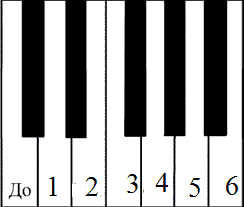 12.  Какой музыкальный инструмент  не входит в состав оркестра русских  народных инструментова)        б)        в)         г)     д)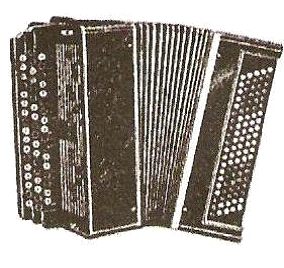 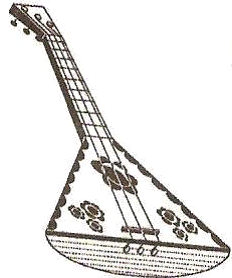 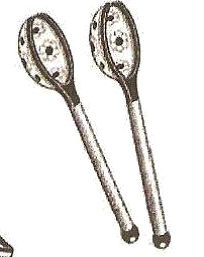 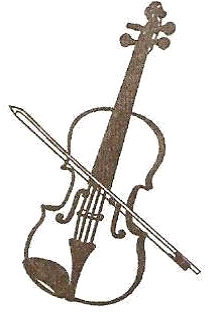 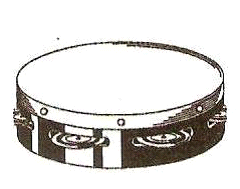 13.Хороводы тесно связаны с обрядами и праздниками русского народа. Отметьте, где изображён хоровод.а)   б)в)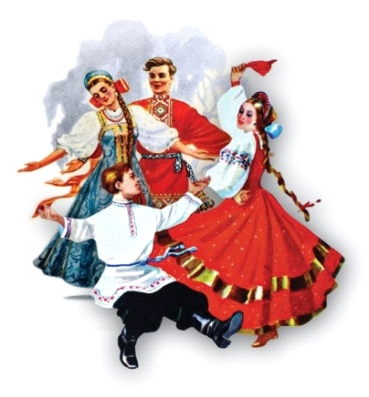 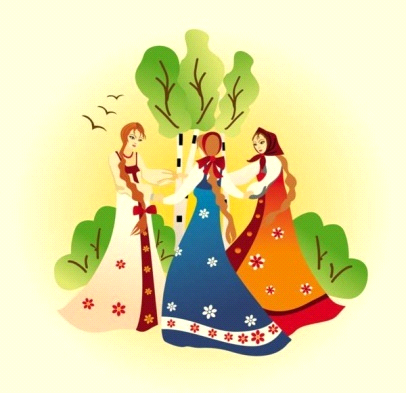 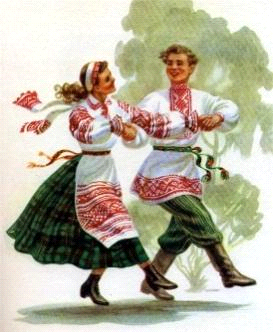 14. Кто руководит оркестром? Напиши _____________________15.С. Прокофьев написал симфоническую сказку: а) «Петя и Волк»                б) « Красная Шапочка»               в) «Волк и 7 козлят»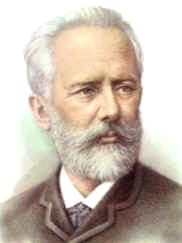 16. Назовите композитора.а) С.Прокофьев                                                                                                                                    б) Л.Бетховен                                                                                                                                         в) П.Чайковский17. Послушай фрагменты музыкальных произведений и определи, какое произведение прозвучало. Обведи букву правильного ответа.    1.   а) «Здравствуй, Родина моя» Ю. Чичков.б) Гимн Российской Федерации 2.   а) «Марш деревянных солдатиков» П. Чайковскийб) «Ходит месяц над лугами» С. С. Прокофьев3.    а) «Колыбельная медведицы» Е. Крылатовб) «Нянина сказка» П. ЧайковскийОтветы1. г) композитор2. а) мелодия3. а) увертюра4. а) балет5. «пиано» - тихо,  «форте» - громко6. 	Колыбельная песня Вальс танецмарш деревянных солдатиков 7. 	1) «Марш деревянных солдатиков»     б) П. Чайковский 2) «Шествие кузнечиков»                   а) С. Прокофьев8. б) флейта9. а) набат 10. б) песня, танец, марш11. в) си12. г)13. б)14. Дирижёр15. а) Петя и Волк16. в) П.Чайковский17. 	1.   б) Гимн Российской Федерации 2.   а) «Марш деревянных солдатиков» П. Чайковский3.   а) «Колыбельная медведицы» Е. КрылатовОценочные средства(контрольно-измерительные материалы)по учебному предмету «Музыка» для 3 классаНазначение контрольной работыКонтрольная работа проводится в конце учебного года с целью определить уровень сформированности предметных результатов у обучающихся 3 класса по итогам освоения программы, оценить способность учащихся решать учебно-познавательные и учебно-практические задачи по музыке.Документы, определяющие содержание и характеристики контрольной работыСодержание и основные характеристики диагностической работы разработаны с учетом следующих документов:- Федеральный государственный образовательный стандарт начального общего образования;- Примерная основная образовательная программа начального общего образования.Условия проведения контрольной работыПри проведении контрольной работы предусматривается строгое соблюдение дисциплины. Дополнительные материалы и оборудование: компьютер, колонки, произведения по программе. Присутствие ассистента не предусмотрено. Работа представляет собой тест на бумажном носителе.Время выполнения работыНа выполнение работы  отводится 40 минутСодержание и структура контрольной работыПервая часть работы состоит из вопросов с выбором ответа или кратким ответом. Вторая часть работы – слушание  музыкальных отрывков по программе. Всего 17 заданий.Система оценивания отдельных заданий и работы в целомЗа верное выполнение заданий 1, 2, 4- 8, 10, 11, выставляется по 1 баллу. Правильное выполнение каждого подпункта зданий 3, 9, 12- 17 оценивается в 1 бал.Максимальный балл за всю работу – 31 балл.Шкала перевода в отметки0-15 баллов – «2» 16-19 баллов – «3» 20-22 балла  - «4» 23-31  балл – «5» Обобщенный план контрольной работыЗадание с выбором ответа – ВОЗадание с кратким ответом – КОЗадание с развернутым ответом – РОИтоговая контрольная работа по музыке, 3 класс1. Что в музыке обозначает слово «симфония»?а) самостоятельная инструментальная пьеса певучего характераб) музыкальный спектакль, в котором все герои поютв) крупное инструментальное произведение из 4 частей для симфонического оркестра.2. Какой оркестр является соучастником оперного спектакля?а) симфонический б) народных инструментов в) духовой3. Музыкальный лад (соедини пары стрелочками)1. Минор 			б) веселый, задорный2. Мажор 			а) мягкий, печальный4. Чем прославились великие русские святые княгиня Ольга и князь Владимир?а) сочиняли молитвенные песнопенияб) крестили Русьв) являлись правителями Владимирского княжества5. Назовите православный праздник, который празднуется за неделю до Пасхи:а) березовая суббота б) вербное воскресение в) ивовый понедельник6. Главный герой этой оперы – новгородский купец и путешественник, гусляр:а) «Снегурочка» б) «Руслан и Людмила» в) «Садко»7. Назовите инструмент, под звучание которого исполняли былины:а) арфа б) рожок в) гусли8. Главной особенностью былин является: а) четкий ритм б) распев9. Перечисли народные музыкальные инструменты (3 примера)______________________________________________________________________________________________________________________________________________________________________10. Главный герой этой оперы погибает за Русь:а) «Садко»,б) «Руслан и Людмила»,в) «Иван Сусанин»,г) «Снегурочка»11. Какие народные праздники празднуются в опере «Снегурочка»?а) Масленица;б) Рождество Христово;в) Ивана-Купала;г) Пасха.12. Установите соответствие между композиторами и их произведениями (соедини пары стрелочками)1) М.И Глинка			 а) «Снегурочка»2) П.И. Чайковский 			б) «Руслан и Людмила»3) Н.А. Римский-Корсаков 		в) «Спящая красавица»13. Приведите в соответствие (найди пару, соедини стрелочками):1) скрипка 			а) духовой инструмент2) флейта 			б) клавишный инструмент3) фортепиано		 в) струнно-смычковый инструмент14. Напиши названия 2-х любых средства музыкальной выразительности ______________________________________________________________________________________________________________________________________________________________________15. Приведите в соответствие: 1. Опера			 	а) Спектакль, в котором актеры только танцуют2. Балет  				б) Спектакль, в котором актеры поют, танцуют, говорят3. Мюзикл 				в) Спектакль, в котором актеры только поют16. В рабочей тетради по музыке ученик в каждом слове допустил ошибки. Найди и исправь их:Кампазитор, салист, аркестр.17. Запишите после прослушивания музыкальные фрагменты в порядке звучания:______ Хор «Вставайте, люди русские» из кантаты «Александр Невский» С. Прокофьева______ «Аве, Мария» Ф.Шуберта______ «Утро» из сюиты «Пер Гюнт» Э. ГригаОтветы1. в) крупное инструментальное произведение из 4 частей для симфонического оркестра.2. а) симфонический 3. 	1. Минор 			а) мягкий, печальный 2. Мажор 			б) веселый, задорный4. б) крестили Русь5. б) вербное воскресение 6. в) «Садко»7. в) гусли8. б) распев9. Балалайка, ложки, гармошка (баян), свирель (рожок, дудочка), гусли9. а) былины 10. в) «Иван Сусанин»,11. а) Масленица;12.1) М.И Глинка			б) «Руслан и Людмила»2) П.И. Чайковский 			в) «Спящая красавица»3) Н.А. Римский-Корсаков 		а) «Снегурочка»13. 1) скрипка 			в) струнно-смычковый инструмент 2) флейта 			а) духовой инструмент3) фортепиано		 б) клавишный инструмент14. Темп, динамика, тембр, ритм, лад, мелодия15. 1. Опера			 	в) Спектакль, в котором актеры только поют2. Балет  				а) Спектакль, в котором актеры только танцуют 3. Мюзикл 				б) Спектакль, в котором актеры поют, танцуют, говорят16. Композитор, солист, оркестр.17. __1___ «Аве, Мария» Ф.Шуберта___2___ «Утро» из сюиты «Пер Гюнт» Э. Грига ____3__ Хор «Вставайте, люди русские» из кантаты «Александр Невский» С. ПрокофьеваОценочные средства(контрольно-измерительные материалы)по учебному предмету «Музыка» для 4 классаНазначение контрольной работыКонтрольная работа проводится в конце учебного года с целью определить уровень сформированности предметных результатов у обучающихся 4 класса по итогам освоения программы, оценить способность учащихся решать учебно-познавательные и учебно-практические задачи по музыке.Документы, определяющие содержание и характеристики контрольной работыСодержание и основные характеристики диагностической работы разработаны с учетом следующих документов:- Федеральный государственный образовательный стандарт начального общего образования;- Примерная основная образовательная программа начального общего образования.Условия проведения контрольной работыПри проведении контрольной работы предусматривается строгое соблюдение дисциплины. Дополнительные материалы и оборудование: компьютер, колонки, произведения по программе. Присутствие ассистента не предусмотрено. Работа представляет собой тест на бумажном носителе.Время выполнения работыНа выполнение работы  отводится 40 минутСодержание и структура контрольной работыПервая часть работы состоит из вопросов с выбором ответа или кратким ответом. Вторая часть работы – слушание  музыкальных отрывков по программе. Всего 17 заданий.Система оценивания отдельных заданий и работы в целомЗа верное выполнение заданий 1-3, 6, 8, 11, 12, 14, 15, выставляется по 1 баллу. Правильное выполнение каждого подпункта зданий 4, 5, 7, 9, 10, 13, 16, 17 оценивается в 1 бал.Максимальный балл за всю работу – 39 баллов.Шкала перевода в отметки0-19 баллов – «2» 20-24 балла – «3» 25-29 баллов  - «4» 30-37  баллов – «5» Обобщенный план контрольной работыЗадание с выбором ответа – ВОЗадание с кратким ответом – КОИтоговая контрольная работа по музыке, 4 класс1. Что можно отнести к фольклору: а) вокализ; б) концерт; в) частушка 2. Как называется пение без слов под инструментальное сопровождение?а) вокализ б) кантата в) песня3. Какой из этих музыкальных жанров не является вокальным?а) песня; б) романс в) симфония4. Приведи в соответствие:1) народная музыка			 а) «Симфония № 4»2) профессиональная музыка 	б) «Ты река ли, моя реченька»в) «Концерт №3»г) «Солдатушки, бравы ребятушки»д) Кантата «Александр Невский» 5. Перечисли любые 3 основные средства музыкальной выразительности ___________________________________________________________________________________________6. Хор «Вставайте, люди русские» звучит в кантате С.С. Прокофьева:а) «Иван Сусанин» б) «Александр Невский» в) «Золотой петушок»7. Дополни ряд имен русских святых (ещё три примера)Княгиня Ольга _____________________________________________________________________________________________________________________________________________________________________8. Какой праздник называют «Светлым Христовым Воскресением»?а) Масленицу б) Рождество Христово в) Пасху9. Какие музыкальные инструменты входят в состав оркестра русских народных инструментов, а какие в состав симфонического оркестра? Впиши нужные буквы.1) Оркестр русских народных инструментов ____, ____, ____.2) Симфонический оркестр ____, ____, ____.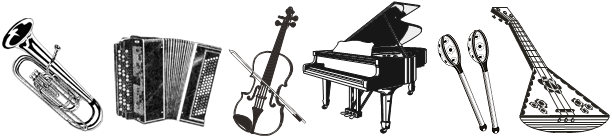 а)		 б) 		в)		 г) 			д) 		е)10. Приведите в соответствие (соедини стрелками):1) рожок 		а) струнные инструменты2) гусли 		б) ударные инструменты3) бубен 		в) духовые11. Найдите лишнее. В музыкальном театре показывают следующие спектакли:а) оперы б) балеты в) кинофильмы12. Кто написал патриотическую оперу «Иван Сусанин»:а) М.И.Глинка б) С. Прокофьев в) П.И. Чайковский13. Какие инструменты входят в состав симфонического оркестра?14. Какой композитор был на выставке картин В. Гартмана и под впечатлением от картин написал музыкальное произведение «Картинки с выставки»?а) М.П. Мусоргский б) П.И. Чайковский в) С.В. Рахманинов15. Как называется ансамбль из двух исполнителей? а) хор 			б) дуэт 		в) соло16. В рабочей тетради по музыке ученик в каждом слове допустил по одной ошибке. Найди и исправь их:Семфония, контата, опира.17. Запишите музыкальные фрагменты в порядке звучания (1, 2, 3):_____ Вокализ С.В. .Рахманинова._____ Тропарь «Христос Воскресе»_____«Три чуда». Вступление к II действию оперы «Сказка о царе Салтане», Н.А. Римского-Корсакова.Ответы1. в) частушка2. а) вокализ 3.  в) симфония4. 1) народная музыка			 б) «Ты река ли, моя реченька»,  г) «Солдатушки, бравы ребятушки»2) профессиональная музыка 	а) «Симфония № 4»в) «Концерт №3» д) Кантата «Александр Невский» 2) профессиональная музыка 	б) «Ты река ли, моя реченька»5. мелодия, темп, ритм, динамика, лад, тембр 6. б) «Александр Невский» 7. Княгиня Ольга, князь Владимир, Кирилл и Мефодий, Илья Муромец, Сергий Радонежский, Александр Невский8.  в) Пасху9. 1) Оркестр русских народных инструментов ___б_, __д__, __е__.2) Симфонический оркестр __а__, __в__, __г__.10. 1) рожок 		в) духовые 2) гусли 		а) струнные инструменты3) бубен 		б) ударные инструменты11. в) кинофильмы12. а) М.И.Глинка 13.  а, в, е, з, и14. а) М.П. Мусоргский 15. б) дуэт16. Симфония, кантата, опера.17. ___1__ Тропарь «Христос Воскресе»___2__  «Три чуда». Вступление к II действию оперы «Сказка о царе Салтане», Н.А. Римского-Корсакова___3__. Вокализ С.В. .Рахманинова.«Рассмотрено»на заседании ШМО учителей начальных классовПротокол № 5от «18» июня 2021 г.«Согласовано»зам. директора по УВРПротокол № 11от «18 » июня 2021 г.«Утверждено»приказом ио. директора школы № 107от «22 » июня 2021 г.№ п/пНаименование раздела, блокаКоличество часовМузыка вокруг нас15Музыка и ты18итого 33№ п/пНаименование раздела, блокаКоличество часовРоссия-Родина моя3День, полный событий6О России петь - что стремиться в храм7Гори, гори ясно, чтобы не погасло 4В музыкальном театре5В концертном зале3Чтоб музыкантом быть, так надобно уменье…6Итого34№ п/пНаименование раздела, блокаКоличество часовРоссия-Родина моя5День, полный событий4О России петь – что стремиться в храм4Гори, гори ясно, чтобы не погасло 4В музыкальном театре6В концертном зале6Чтоб музыкантом быть, так надобно уменье…5Итого34№ п/пНаименование раздела, блокаКоличество часовРоссия-Родина моя5День, полный событий6О России петь – что стремиться в храм4Гори, гори ясно, чтобы не погасло 4В музыкальном театре6В концертном зале4Чтоб музыкантом быть, так надобно уменье…5Итого34Формы работы1 класс2 класс3 класс4 классФормы работыКоличество часовКоличество часовКоличество часовКоличество часовИнсценирование 4444Концерты 1111Праздники4444Музыкальные игры1111№ урокаТема урокаСодержаниеХарактеристика деятельности учащихся Дата по плануФактическая датаМУЗЫКА ВОКРУГ НАСМУЗЫКА ВОКРУГ НАС«И Муза вечная со мной!». Истоки возникновения музыки, рождение музыки как естественное проявление человеческого состояния. Муза – волшебница, добрая фея, раскрывающая перед школьниками чудесный мир звуков, которыми наполнено все вокруг. Композитор – исполнитель – слушатель. П.И.Чайковский «Па-де-де» из балета «Щелкунчик». Д. Кабалевский  «Песня о школе». И. Якушенко «Пестрая песенка»Знать/ понимать:  правила поведения на уроке музыки. Правила  пения. Смысл понятий «Композитор – исполнитель – слушатель», муза. Уметь: определять настроение музыки, соблюдать певческую установку, владеть первоначальными певческими навыками, участвовать в коллективном пении, эмоционально откликаться на музыкальное произведение и выразить свое впечатление в пении, игре или пластике;Хоровод муз. Музыкальная речь как способ общения между людьми, ее эмоциональное воздействие на слушателей. Звучание окружающей жизни, природы, настроений, чувств и характера человека. Знакомство  с  понятием   “хор”,  “хоровод”,  с  музыкой,  которая  в  самых  различных  жизненных  обстоятельствах   становится  частью жизни. Праздничный  день. Все  поют,  танцуют,  веселятся.  Разве можно  в  такой  день  обойтись  без  музыки?  Хоровод- древнейший  вид  искусства,   который  есть  у  каждого  народа.  Сходство  и  различие  русского  хоровода, греческого  сиртаки,  молдавской  хоры. Характерные  особенности  песен  и  танцев  разных   народов  мира.  Колыбельная   песня – это  музыка, которая становится   частью  жизни.  р.н.п. «Во поле береза стояла»,  греческий танец «Сиртаки», молдавская хороводная песня-пляска «Хора».Знать/ понимать: понятия «хоровод», «хор», их общие признаки и различия. Что музыка объединяет музыкальные образы разных стран и народов. Уметь: узнавать на слух основную часть музыкальных произведений, передавать настроение музыки в пении,  выделять отдельные признаки предмета и объединять по общему признаку, давать определения общего характера музыки.Повсюду музыка слышна. Звучание окружающей жизни, природы, настроений, чувств и характера человека. Истоки возникновения музыки. Музыка и ее роль в повседневной жизни человека. Показать, что каждое жизненное обстоятельство находит отклик в музыке. Знакомство с народными  песенками-попевками. Определение  характера,  настроения  песенок,  жанровой  основы.  Ролевая игра «Играем в композитора», Сочинение мелодии и исполнение песен-попевок.Знать/ понимать: название первичных жанров: песня, танец, марш.Уметь: определять характер, настроение, жанровую основу песен-попевок. Принимать участие в элементарной импровизации и исполнительской деятельности.Душа музыки – мелодия. Песня, танец, марш. Основные средства музыкальной выразительности (мелодия).Мелодия – главная мысль любого музыкального сочинения, его лицо, его суть, его душа. Опираясь  на  простые  жанры – песню,  танец,  марш  выявить  их  характерные особенности.  В   марше - поступь,  интонации  и  ритмы   шага,  движение. Песня-напевность,  широкое  дыхание,  плавность   линий  мелодического  рисунка.  Танец-движение  и  ритм,  плавность  и  закругленность  мелодии,  узнаваемый  трехдольный  размер   в  вальсе,  подвижность,  четкие  акценты,  короткие  “шаги”  в  польке.  В  песне учащиеся  играют  на  воображаемой  скрипке.  В  марше  пальчики- “солдатики”  маршируют  на  столе,  играют  на  воображаемом  барабане.  В  вальсе  учащиеся  изображают  мягкие  покачивания  корпуса.       П.Чайковский:  «Сладкая греза», «Вальс», «Марш деревянных солдатиков». Знать/ понимать: жанры: марш, песня, танец. Музыкальные  термины: мелодия и аккомпанемент. Что мелодия – главная мысль музыкального произведения.Уметь: выявлять характерные особенности  жанров: песни, танца, марша, откликаться на характер музыки пластикой рук, ритмическими хлопками.определять и сравнивать характер, настроение в музыкальных произведениях; определять на слух основные жанры музыки (песня, танец и марш); эмоционально откликнуться на музыкальное произведение и выразить свое впечатление.Музыка осени. Интонационно-образная природа музыкального искусства. Выразительность и изобразительность в музыке. Связать жизненные впечатления школьников об осени с художественными образами поэзии, рисунками художника, музыкальными произведениями П.И.Чайковского и Г.В.Свиридова, детскими песнями. Звучание музыки в окружающей жизни и внутри самого человека. Куплетная  форма  песен. П.И.Чайковский «Осенняя песнь». Г.Свиридов «Осень». В.Павленко «Капельки». Т.Потапенко «Скворушка прощается»Знать/ понимать: внешний вид музыкального инструмента – фортепиано и скрипки, музыкальные термины – оркестр, солист, что музыкальные произведения композиторов, рисунки художников, стихотворения поэтов тесно связаны с впечатлениями детей об осени. Уметь: различать тембр музыкального инструмента - скрипки, выделять отдельные признаки предмета и объединять по общему признаку, осмысленно владеть способами певческой деятельности: пропевание мелодии, проникнуться чувством сопричастности к  природе, добрым отношением к ней. Участвовать в коллективной творческой деятельности при воплощении различных музыкальных образов.Сочини мелодию. Интонации музыкальные и речевые. Сходство и различие. Региональные музыкально – поэтические традиции. Развитие темы природы в музыке. Овладение элементами алгоритма сочинения мелодии. Вокальные импровизации детей. Ролевая игра «Играем в композитора». Понятия «мелодия» и «аккомпанемент». Тема природы в музыке. Ролевая игра «Играем в композитора». Муза вдохновляет тех, кто имеет желание, обладает трудолюбием, кто хочет научиться новому. Слушание народных ненецких песен.Знать/ понимать: закрепление понятий - мелодия и аккомпанемент, значение термина - ритмический рисунок.Уметь: найти нужную речевую интонацию для передачи характера и настроения песенки на стихи А.Барто «Золотая осень» и песенки «Дождь идет», владеть элементами алгоритма сочинения мелодии, самостоятельно выполнять упражнения. Проявлять Личностное отношение при восприятии музыкальных произведений, эмоциональную отзывчивость.«Азбука, азбука каждому нужна…». Нотная грамота как способ фиксации музыкальной речи. Элементы нотной грамоты. Система графических знаков для записи музыки. Роль музыки в отражении различных явлений жизни, в том числе и школьной. Увлекательное путешествие в школьную страну и музыкальную грамоту. Д.Кабалевский «Песня о школе». А. Островский «Азбука»Знать/ понимать: взаимосвязь всех школьных уроков друг с другом и роль музыки в отражениях различных  явлениях жизни, основы нотной грамоты (названия нот, смысл понятий: скрипичный ключ, ноты, нотный стан). Уметь: узнавать изученные произведения, участвовать в коллективном пении, исполнение ритма, изображение звуковысотности мелодии движением рук, правильно передавать мелодию песни,Музыкальная азбука. Нотная грамота как способ фиксации музыкальной речи. Элементы нотной грамоты. Система графических знаков для записи музыки. Запись нот -  знаков для обозначения музыкальных звуков. Музыкальная азбука – взаимосвязь всех школьных уроков друг с другом. Роль музыки в отражении различных явлений жизни, в том числе и школьной. Увлекательное путешествие в школьную страну и музыкальную грамоту. Элементы музыкальной грамоты: ноты, нотоносец, скрипичный ключ.  В. Дроцевич «Семь подружек». «Нотный хоровод»Знать/ понимать: элементы нотной грамоты. Значение музыкальных терминов: скрипичный ключ, ноты, нотный стан.Уметь: узнавать изученные произведения, участвовать в коллективном пении, исполнение ритма, изображение звуковысотности мелодии движением рук.Музыкальные инструменты. Народные музыкальные традиции Отечества. Русские народные музыкальные инструменты. Региональные музыкальные традиции.  Музыкальные инструменты русского народа – свирели, дудочки, рожок, гусли. Внешний вид, свой голос, умельцы-исполнители и мастера-изготовители народных инструментов. Знакомство с понятием «тембр». Сходства и различия инструментов разных народов, их тембровая окраска. «Полянка» (свирель), «Во кузнице» (рожок), «Как под яблонькой» (гусли). «Пастушья песенка» (французская народная песня)Знать/ понимать: название русских народных инструментов – свирель, гусли, рожок  и их внешний вид, своеобразие их интонационного звучания. Уметь: распознавать духовые и струнные инструменты, вычленять и показывать (имитация игры) во время звучания  народных инструментов, исполнять вокальные произведения без музыкального сопровождения. Находить сходства и различия в инструментах разных народов.«Садко». Из русского былинного сказа. Наблюдение народного творчества. Знакомство  с  народным  былинным  сказом  “Садко”. Знакомство  с  жанрами  музыки,  их  эмоционально-образным  содержанием,  со  звучанием  народного  инструмента - гуслями. Знакомство с разновидностями народных песен – колыбельные, плясовые. На примере музыки Н.А.Римского-Корсакова дать понятия «композиторская музыка».  Д.Локшин «Былинные наигрыши» - (гусли). Н.А.Римский-Корсаков «Заиграйте, мои гусельки», «Колыбельная Волховы» из оперы «Садко»Знать/ понимать: жанры народных песен – колыбельные, плясовые, их характерные особенности.Уметь: внимательно воспринимать информацию, внимательно слушать музыкальные фрагменты и находить характерные особенности музыки в прозвучавших  литературных фрагментах, определять на слух звучание народных инструментов.Музыкальные инструменты.  Музыкальные инструменты. Сопоставление звучания народных  инструментов со звучанием профессиональных инструментов: свирель - флейта, гусли – арфа – фортепиано.  И.С.Бах «Шутка». К.Глюк «Мелодия» из оперы «Орфей и Эвридика». Л.Бетховен «Пасторальная симфония» (фрагмент)Знать/ понимать: названия профессиональных инструментов – флейта, арфа, фортепиано, выразительные и изобразительные возможности этих инструментов.Уметь: сопоставлять звучание народных и профессиональных  инструментов,  выделять отдельные признаки предмета и объединять по общему признаку, передавать настроение музыки в пластическом движении, пении, давать определения общего характера музыки.Звучащие картины. Музыкальные инструменты. Народная и профессиональная музыка.  Расширение художественных впечатлений учащихся, развитие их ассоциативно-образного мышления  на примере репродукций известных произведений живописи, скульптуры  разных эпох. Направление   на  воспитание  у  учащихся  чувство  стиля- на  каких  картинах  “звучит”  народная  музыка, а  каких  - профессиональная, сочиненная  композиторами. К.Кикта «Фрески Софии Киевской». Л.Дакен «Кукушка»Знать/ понимать: названия  народных и профессиональных инструментов, их своеобразие и интонационное звучание, сходства и различия.Уметь: узнавать музыкальные инструменты по изображениям,  участвовать в коллективном пении, вовремя начинать  и заканчивать пение, слушать паузы, понимать дирижерские жесты.Разыграй песню. Многозначность музыкальной речи, выразительность и смысл. Постижение общих закономерностей музыки: развитие музыки - движение музыки. Развитие музыки в исполнении. Развитие  умений и навыков выразительного исполнения  детьми песни Л.Книппера «Почему медведь зимой спит». Выявление  этапов  развития  сюжетов.   Подойти  к  осознанному  делению  мелодии  на  фразы,  осмысленному  исполнению  фразировки.  Основы  понимания  развития  музыкиЗнать/ понимать: что нотный текст может оставаться  без изменений, а характер музыки изменяться исполнителями от событий, описанных в песне, основы понимания развития музыки. Уметь: планировать свою деятельность, выразительно исполнять песню и составлять исполнительский план вокального сочинения исходя из сюжетной линии стихотворного текста, находить нужный характер звучания, импровизировать «музыкальные разговоры» различного характера.Пришло Рождество, начинается  торжество. Родной обычай старины. Народные музыкальные традиции Отечества. Народное музыкальное творчество разных стран мира. Введение детей в мир духовной жизни людей. Знакомство с религиозными праздниками, традициями, песнями. Знакомство  с  сюжетом  о   рождении  Иисуса  Христа  и  народными  обычаями  празднования  церковного   праздника  - Рождества  Христова. Осознание  образов  рождественских  песен,  народных  песен-колядок. «Тихая ночь» - международный рождественский гимн. «Щедрик»- украинская народная колядка. «Все идут, спешат на праздник» - колядка. С.Крылов - «Зимняя сказка»Знать/ понимать: образцы музыкального фольклора, народные музыкальные традиции, праздники – Рождество, названия  рождественских песнопений -  колядки.Уметь: соблюдать при пении  певческую установку, петь выразительно, слышать себя и товарищей,  вовремя начинать  и заканчивать пение, понимать дирижерские жесты.Добрый праздник среди зимы. Обобщенное представление об основных образно-эмоциональных сферах музыки и о музыкальном жанре – балет.  Урок  посвящен одному из самых любимых праздников детворы – Новый год.  Знакомство  со  сказкой   Т.Гофмана и музыкой  балета  П.И.Чайковского «Щелкунчик»,  который  ведет детей в мир чудес, волшебства,  приятных   неожиданностей. Исполнение песен. П.И.Чайковский  Балет «Щелкунчик»: «Марш», «Вальс снежных хлопьев», «Па- де-де», «Зимняя песенка»А. Бердыщев Знать/ понимать: степень понимания роли музыки в жизни человека.Уметь: узнавать освоенные музыкальные произведения, давать определения общего характера музыки. Принимать участие в играх, танцах, песнях. МУЗЫКА И ТЫМУЗЫКА И ТЫКрай, в котором ты живешь.  Сочинения отечественных композиторов о Родине. Региональные музыкальные традиции. Способность музыки в образной форме передать настроения, чувства, характер человека, его отношение к природе, к жизни.  Россия - Родина  моя.  Отношение  к  Родине,  ее  природе,  людям,  культуре,  традициям  и  обычаям.  Идея  патриотического  воспитания.   Понятие  “Родина” - через эмоционально-открытое, позитивно-уважительное  отношение  к  вечным  проблемам жизни и искусства. Родные  места,  родительский дом,  восхищение  красотой  материнства,  поклонение труженикам  и  защитникам  родной  земли. Гордость за  свою  родину. Музыка  о родной  стороне,  утешающая  в  минуты  горя  и  отчаяния,  придававшая  силы  в  дни испытаний  и  трудностей,  вселявшая  в  сердце  человека  веру,  надежду,  любовь…Искусство, будь то музыка, литература, живопись, имеет общую основу – саму жизнь. Однако у каждого вида искусства – свой язык, свои выразительные средства для того, чтобы передать разнообразные жизненные явления, запечатлев их в ярких запоминающихся слушателям, читателям, зрителям художественных образах. В.Степанова «Добрый день»,  А.Шнитке - «Пастораль», Г.Свиридов – «Пастораль», В.Алексеев «Рощица», А.Бердышев «Приезжайте в тундру»Знать/ понимать: что в музыке любого народа  отражена любовь к своей родной природе, с каким настроением надо исполнять песни о Родине. Выразительность и изобразительность музыкальной интонации; названия изученных произведений и их авторов.Уметь: выказывать какие чувства возникают, когда поешь о Родине, различать выразительные возможности – скрипки.Поэт,  художник, композитор. Звучание окружающей жизни, природы, настроений, чувств и характера человека. Рождение музыки как естественное проявление человеческого состояния.   Средства музыкальной выразительности. Искусство, будь то музыка, литература, живопись, имеет общую основу – саму жизнь.   Однако у каждого вида искусства – свой язык, свои выразительные средства  для того, чтобы передать разнообразные жизненные явления, запечатлев их  в  ярких запоминающихся  слушателям, читателям,  зрителям  художественных  образах. Обращение  к  жанру  пейзажа,  зарисовкам  природы  в  разных  видах  искусства.  Музыкальные  пейзажи - это  трепетное  отношение  композиторов  к  увиденной,  “услышанной  сердцем”, очаровавшей  их  природе.  Логическое  продолжение  темы  взаимосвязи  разных  видов  искусства,  обращение  к  жанру  песни  как  единству  музыки  и  слова. И. Кадомцев « Песенка о солнышке, радуге и радости»  И.Никитин «Вот и солнце встает»Знать/ понимать: что виды искусства - музыка, литература, живопись, имеют общую основу- жизнь. У каждого вида искусства  свой язык, свои вырази - тельные средства. Выразительность и изобразительность музыкальной интонации.Уметь: воспринимать художественные образы классической музыки, расширять словарный запас,  передавать настроение музыки в пластическом движении, пении, давать определения общего характера музыки, ритмическая   и интонационная  точность во время вступления к песне.Музыка утра. Интонационно – образная природа музыкального искусства. Выразительность и изобразительность в музыке.  Рассказ музыки о жизни природы. Значение принципа сходства и различия как ведущего в организации восприятия музыки детьми. Контраст  музыкальных  произведений,  которые  рисуют  картину утра. У  музыки  есть удивительное  свойство- без  слов  передавать  чувства,   мысли,  характер  человека, состояние  природы.  Характер  музыки  особенно  отчетливо  выявляется  именно  при сопоставлении  пьес. Выявление  особенностей  мелодического  рисунка,  ритмичного  движения,  темпа,  тембровых  красок  инструментов,  гармонии,  принципов  развитии  формы.  Выражение  своего  впечатления  от  музыки  к  рисунку. Э.Григ «Утро», П.Чайковский «Зимнее утро», В.Симонов «Утро в лесу»Знать/ понимать: что у музыки есть свойство - без слов передавать  чувства, мысли, характер  человека, состояние природы, как связаны между собой разговорная речь и музыкальная речьУметь: по звучавшему фрагменту  определять музыкальное произведение, проникнуться чувством сопереживания природе, находить нужные слова  для передачи настроения, Музыка вечера. Интонация как внутреннее озвученное состояние, выражение эмоций и отражение мыслей. Интонация – источник элементов музыкальной речи. Вхождение  в  тему  через  жанр - колыбельной  песни. Особенности   колыбельной музыки.  Особенность  вокальной  и  инструментальной  музыки  вечера  (характер, напевность, настроение). Исполнение  мелодии  с  помощью  пластического  интонирования:  имитирование  мелодии  на  воображаемой  скрипке.  Обозначение   динамики,  темпа,  которые  подчеркивают   характер  и  настроение  музыки. В. Гаврилин  «Вечерняя музыка», С.Прокофьев «Ходит месяц над лугами», Е. Крылатов  «Колыбельная Умки», В.Салманов « Вечер»Знать/ понимать: что у музыки есть свойство - без слов передавать  чувства, мысли, характер  человека, состояние природы, как связаны между собой разговорная речь и музыкальная речь, определение a capella, Уметь: по звучавшему фрагменту  определять музыкальное произведение, проникнуться чувством сопереживания природе, находить нужные слова  для передачи настроения. Уметь сопоставлять,  сравнивать, различные жанры музыки.Музыкальные портреты. Выразительность и изобразительность в музыке. Интонации музыкальные и речевые. Сходство и различие. Сходство и различие музыки и разговорной речи на примере вокальной миниатюры «Болтунья» С.Прокофьева на стихи А. Барто. Интонационно-осмысленное воспроизведение различных музыкальных образов. Тайна  замысла композитора  в  названии  музыкального произведения.  Отношение  авторов  произведений  поэтов  и  композиторов  к  главным  героям  музыкальных  портретов. В.Моцарт « Менуэт», С.Прокофьев «Болтунья»Знать/ понимать: образы – портреты персонажей можно передать с помощью музыки, сходства и различия разговорной и музыкальной речи.Уметь: вслушиваться в музыкальную ткань произведения, на слух определять характер и настроение музыки, соединять слуховые впечатления детей со зрительными.Разыграй сказку. «Баба Яга» - русская народная сказка. Наблюдение народного творчества. Музыкальный и поэтический фольклор России: игры – драматизации. Развитие музыки в исполнении. Знакомство  со  сказкой  и  народной   игрой  “Баба-Яга”. Встреча  с  образами  русского  народного  фольклора.   П.Чайковский «Баба Яга», « Баба – Яга» - детская песенка Знать/ понимать: образы народного фольклора. Уметь: выделять характерные  интонационные музыкальные особенности музыкального сочинения: изобразительные и  выразительныеУ каждого свой музыкальный инструмент. Музыкальные  инструменты.  Инструментовка  и  инсценировка    песен.  Игровые  песни,  с  ярко  выраженным  танцевальным   характером. Звучание   народных  музыкальных  инструментов. И.Бах «Волынка», П.Чайковский « Сладкая греза», Л.Дакен «Кукушка», «У каждого свой музыкальный инструмент»- эстонская народная песня.Знать/ понимать:  особенности звучания музыкальных инструментов: волынка  и фортепиано, понятия: громко - тихо. Звуками фортепиано можно выразить чувства человека и  изобразить голоса разных музыкальных инструментов. Уметь: вслушиваться  в звучащую музыку и определять характер произведения, выделять характерные  интонационные музыкальные особенности музыкального сочинения, имитационными движениями изображать игру на музыкальных инструментахМузы не молчали. Обобщенное представление исторического прошлого в музыкальных образах. Тема защиты Отечества. Подвиги народа в произведениях художников, поэтов, композиторов. Память и памятник  -  общность  в  родственных  словах. Память  о  полководцах,  русских  воинах, солдатах,  о  событиях  трудных  дней  испытаний  и  тревог,  сохраняющихся  в  народных    песнях,  образах,  созданными  композиторами. Музыкальные  памятники  защитникам  Отечества. А.Бородин «Богатырская симфония»,  «Солдатушки, бравы ребятушки» (русская народная песня), «Учил Суворов»Знать/ понимать: названия произведений и их авторов, в которых музыка рассказывает о русских защитниках.Уметь: определять характер музыки  и передавать ее настроение, описывать образ русских воинов, сопереживать  музыкальному образу, внимательно слушать.Музыкальные инструменты Звуками фортепиано можно выразить чувства человека и изобразить голоса разных музыкальных инструментовУметь: - проводить интонационно-образный анализ музыкальных сочинений; - обобщать, формулировать выводыМамин праздник. Интонация как внутреннее озвученное состояние, выражение эмоций и отражение мыслей.  Урок посвящен самому дорогому человеку - маме. Осмысление содержания построено на сопоставлении поэзии и музыки. Весеннее настроение в музыке и произведениях изобразительного искусства. Напевность, кантилена  в  колыбельных  песнях,  которые  могут  передать  чувство  покоя,  нежности,  доброты,  ласки, В.Моцарт «Колыбельная», И.Дунаевский «Колыбельная», М.Славкин « Праздник бабушек и мам», И.Арсеев «Спасибо»Знать/ понимать: что песенное начало музыки  ее напевность помогает передать чувство покоя, нежности, доброты, ласки. (колыбельные)Уметь: передавать эмоционально  во время хорового исполнения  разные по характеру  песни, импровизировать. выделять характерные  интонационные музыкальные особенности музыкального сочинения, имитационными движениями.Музыкальные инструменты. Общее и различное в старинных и современных музыкальных инструментах Встреча с музыкальными инструментами – арфой и флейтой. Внешний вид, тембр этих инструментов, выразительные возможности. Знакомство  с  внешним  видом,  тембрами,  выразительными  возможностями музыкальных  инструментов  - лютня,  клавеснн.   Сопоставление  звучания  произведений,  исполняемых  на  клавесине  и  фортепиано.  Мастерство  исполнителя-музыканта. «Тонкая рябина» - гитара, Ж.Рамо - «Тамбурин»- клавесин,  И.Конради – «Менуэт» - лютняЗнать/ понимать: внешний вид, тембр, выразительные возможности музыкальных инструментов - лютня, клавесин, гитара.Уметь: сравнивать звучание музыкальных инструментов, узнавать музыкальные инструменты по внешнему виду и по звучанию,  имитационными движениями изображать игру на музыкальных инструментах.«Чудесная лютня» (по алжирской сказке). Звучащие картины. Музыкальная речь как способ общения между людьми, ее эмоциональное воздействие на слушателей.Знакомство  с  музыкальными  инструментами,  через  алжирскую  сказку  “Чудесная лютня”.  Размышление  о  безграничных возможностях  музыки  в  передаче  чувств,  мыслей  человека,  силе  ее  воздействия.  Обобщенная  характеристика  музыки,  дающая  представление  об  особенностях  русской  народной  протяжной,  лирической песни  разудалой  плясовой.  Выполнение  задания  и выявление  главного  вопроса: какая   музыка  может  помочь  иностранному  гостю  лучше  узнать  другую  страну? Художественный  образ.  Закрепление  представления  о  музыкальных  инструментах  и исполнителях.  Характер  музыки  и  ее  соответствие  настроению  картины.Знать/ понимать: что язык музыки понятен и без слов, особенности русской  народной  музыки. Названия музыкальных инструментов, их тембровую окраску.Уметь: размышлять о возможностях музыки в передаче чувств. Мыслей человека, силе ее воздействия. Обобщать характеристику музыкальных произведений, воспринимать художественные образы классической музыки, расширять словарный запас,  передавать настроение музыки в пластическом движении, пении, давать определения общего характера музыки, ритмическая   и интонационная  точность во время вступления к песнеЗвучащие картины. Художественный  образ.  Закрепление  представления  о  музыкальных  инструментах  и исполнителях.  Характер  музыки  и  ее  соответствие  настроению  картины.Знать названия музыкальных инструментов, их тембровую окраску.Уметь: размышлять о возможностях музыки в передаче чувств, мыслей человека, силе ее воздействия. Музыка в цирке. Обобщенное представление об основных образно-эмоциональных сферах музыки и о многообразии музыкальных жанров. Песня, танец, марш и их разновидности. Цирковое  представление  с  музыкой, которая  создает  праздничное  настроение. Музыка,  которая  звучит   в   цирке, помогает артистам  выполнять  сложные  номера, а  зрителям  подсказывает  появление  тех  или  иных  действующих  лиц  циркового представления. А.Журбин « Добрые слоны», И.Дунаевский « Выходной марш», Д.Кабалевский «Клоуны», О.Юдахина « Слон и скрипочка»Знать/ понимать: фамилии композиторов и их произведения, Уметь: определять жанровую принадлежность музыкальных произведений, песня- танец – марш.- узнавать изученные музыкальные произведения и называть имена их авторов;-  передавать настроение музыки и его изменение: в пении, музыкально-пластическом движении.Дом, который звучит. Обобщенное представление об основных образно-эмоциональных сферах музыки и о многообразии музыкальных жанров. Опера, балет. Песенность, танцевальность, маршевость. Музыкальные театры. Музыкальный  театр.  Через  песенность,  танцевальность  и  маршевость  можно совершать  путешествие  в  музыкальные  страны  - оперу  и  балет.  Герои  опер - поют,    герои  балета  - танцуют. Пение  и  танец  объединяет  музыка.  Сюжетами  опер  и балетов  становятся  известные  народные  сказки. В  операх  и  балетах  “встречаются”  песенная,   танцевальная  и  маршевая музыка. Н.Римский-Корсаков  опера «Садко» (фрагменты), Р.Щедрин балет «Конек-Горбунок», ( «Золотые рыбки»)Знать/ понимать: определение жанров: опера – балет, сходства и различия, названия произведений и их авторов.Уметь: вслушиваться  в звучащую музыку и определять характер произведения, выделять характерные  интонационные музыкальные особенности музыкального сочинения. Эмоционально откликаться на музыкальное произведение и выразить свое впечатление в пении, игре или пластике. Опера-сказка. Опера. Песенность, танцевальность, маршевость. Различные виды музыки: вокальная, инструментальная; сольная, хоровая, оркестровая. Детальное  знакомство  с  хорами  из  детских  опер. Персонажи  опер  имеют  свои  яркие  музыкальные  характеристики – мелодии-темы.  Герои  опер  могут  петь по одному - солист  и  вместе – хором  в  сопровождении  фортепиано  или  оркестра. В  операх  могут  быть  эпизоды,  когда  звучит  только  инструментальная музыка. М.Коваль «Волк и семеро козлят», М.Красев «Муха – цокотуха»Знать/ понимать: определения: опера, хор, солисты, оркестр. Различать характер музыки: танцевальный, песенный, маршевый.Уметь: назвать понравившееся  произведения, дать его характеристику. Уметь сопоставлять,  сравнивать, различные жанры музыки.Музыка и ты Слушание полюбившихся произведений, заполнение афиши, исполнение любимых песен. Проверочная работа за год в рамках промежуточной аттестации.Знать/ понимать: что все события в жизни человека находят свое отражение в ярких музыкальных и художественных образах. Понимать триединство: композитор – исполнитель – слушатель.Уметь: размышлять о музыке, высказывать собственное отношение к различным музыкальным явлениям, сочинениям, создавать собственные исполнительские интерпретации. Формировать у учащихся умений осуществлять контрольную функцию: контроль и самоконтроль изученных понятий.«Ничего на свете  лучше нету». Музыка для детей. Музыка, написанная специально для мультфильмов. Любимые мультфильмы  и музыка,  которая  звучит  повседневно  в  нашей жизни.  Знакомство  с  композиторами - песенниками,  создающими  музыкальные  образы.  Г.Гладков «Бременские музыканты»Знать/ понимать: элементарные понятия о музыкальной грамоте  и использовать их во время урока, Уметь:  через различные формы деятельности  систематизировать словарный запас детей.№п/пТема урокаХарактеристика деятельности учащихсяАудио-визуальныйматериалДата по плануФактическая датаРОССИЯ-РОДИНА МОЯ1.Звучащий образ Родины.Объяснять понятия: Родина, композитор, мелодия, песня, танец, марш. Слушать музыку, участвовать в хоровом пении. Осуществлять интонационно-образный анализ музыки.М.Мусоргский «Рассвет на Москве-реке».2.Музыкальные образы родного краяУсваивать понятия: мелодия, песенность, развитие динамики в симфонической картинке, различный характер звучания.Г.Струве «Моя Россия»,              Ю. Чичков «Здравствуй, Родина моя!».  3.Гимн России    .Объяснять понятия: гимн, символы России (флаг, герб), памятники архитектуры. Участвовать в хоровом пении. Наблюдать выразительность звучания  музыки.Гимн России.ДЕНЬ, ПОЛНЫЙ СОБЫТИЙ4.Музыкальный инструмент - фортепианоОбъяснять: устройство фортепиано; значение слов: форте, пиано, фортепиано, рояль, пианино, пианист.Сопоставлять средства музыкальной выразительности.С.Прокофьев «Детская музыка»,П.И.Чайковского «Детская музыка».5.Природа и музыкаСлышать песенность, танцевальность и маршевость в музыке русских композиторов. Объяснять: мелодия, регистр, изобразительность в музыке. Характеризовать  выразительные возможности музыки.С.Прокофьев «Детская музыка»,М.П.Мусоргский «Прогулка».6.Танцы, танцы, танцы...Различать разнообразные танцевальные жанры (народный и классический бальный танец, современный эстрадный). Выполнять музыкальные  ритмические движения. Участвовать в хоровом пении.С.Прокофьев «Детская музыка»,П.И.Чайковский «Детский альбом».7.Эти разные марши.  Объяснять отличительные черты маршевой музыки: поступь, интонация шага. Определять на слух маршевую музыку; -выделять среди произведений пьесы маршевого характера. П.И.Чайковский «Марш деревянных солдатиков».8.Звучащие картины.Наблюдать, объяснять выразительность музыки, изображённой на картинах художниками. Подбирать соответствующие музыкальные сочинения предложенным картинам.С.Прокофьев «Детская музыка».9.Расскажи сказку. Колыбельные. Мама.Слышать сказочные образы в музыке С. С. Прокофьева и П. И. Чайковского. Объяснять понятия: мелодия, аккомпанемент, вступление, русские народные песни.  Слушать музыку. Подбирать слова к мелодии. Выполнять пластическое интонирование. Выразительно исполнять колыбельные песни.П.И.Чайковский «Нянина сказка»,С. Прокофьев «Сказочка».О РОССИИ ПЕТЬ - ЧТО СТРЕМИТЬСЯ В ХРАМ.10.Колокольные звоны России. Звучащие картины.Слушать, наблюдать: разнообразие колокольных звонов, голоса - тембры колоколов; композиторы, включавшие звоны колоколов в свои произведения.  Наблюдать, объяснять выразительность музыки, изображённой на картинах художниками. Подбирать соответствующие музыкальные сочинения предложенным картинам.М.Мусоргский «Борис Годунов»,примеры колокольных звонов.11.Святые земли русской. Александр Невский.Объяснять понятия: кантата, народные песнопения, икона, житие, молитва, церковные песнопения. Называть имена святых. Учить новогодние песни.С.Прокофьев «Александр Невский».12.Святые земли русской. Сергий Радонежский.Передавать в исполнении характер народных и духовных песнопений.Напев «О, преславного чудесе».13.Утренняя молитва. В церкви.Проводить интонационно-образный анализ прослушанной музыки;  характеризовать произведения П. И. Чайковского. Исполнять новогодние песни.П.И.Чайковский«Детский альбом».14.С Рождеством Христовым.Объяснять понятия: народные церковные праздники, Евангелие, сочельник, колядки. Выразительно исполнять рождественские песнопения и новогодние песни.Рождественские песни.15.Музыка на Новогоднем празднике.Интонационно осмысленно исполнять сочинения разных стилей и жанров. Эмоционально откликаться на живописные, музыкальные и литературные образы. Песни о Новом годе.16.Мы любим петь.Реализовывать творческий потенциал, владеть певческим голосом как инструментом духовного самовыражения и участвовать в коллективной творческой деятельности при воплощении заинтересовавших его музыкальных образов.Исполнение песен по выбору учащихся.ГОРИ, ГОРИ ЯСНО, ЧТОБЫ НЕ ПОГАСЛО17.Русские народные инструменты. Плясовые наигрыши. Объяснять понятие вариации. Определять на слух русские народные инструменты; импровизировать в игре на народных инструментах. Подбирать музыкальные инструменты к прослушанным плясовым наигрышам. Исполнять  ритмическое сопровождение. Сравнивать  плясовые М. Глинки и П. Чайковского.Русская народная песня «Светит месяц».18.Музыка в народном стиле. Слушать, объяснять:  понятие музыка в народном стиле; сочинять (импровизировать) мелодию на заданный текст;  импровизировать в игре на народных инструментах.П.И.Чайковский «Детский альбом», С.Прокофьев  «Детская музыка».19.Проводы зимы.Выявлять особенности традиционных праздников народов России. Масленица.Песни-заклички. «Едет масленица», «Солнышко, выгляни».20.Встреча весны.Рассказывать  историю и содержание народных праздников. Выразительно исполнять обрядовые песни.Песни-заклички. «Едет масленица», «Солнышко, выгляни».В МУЗЫКАЛЬНОМ ТЕАТРЕ21.Сказка будет впереди. Волшебная палочка дирижёра.Эмоционально откликаться и выражать своё отношение к музыкальным образам оперы и балета.  Выявлять особенности развитии образов. Объяснять понятия: дирижер - руководитель оркестра, дирижерские жесты, оркестр.  Участвовать в ролевой  игре «Играем в  дирижера».Марши, «Песня-спор»  Г.Гладков22.Детский музыкальный театр.Эмоционально откликаться и выражать своё отношение к музыкальным образам оперы и балета. Понимать смысл терминов: партитура, увертюра, сюита. Объяснять: детский музыкальный театр, опера,  дуэт, трио, хор.  Слушать оперу М. Коваля «Волк и семеро козлят». Выразительно исполнять темы козлят, разыгрывать сцены.М. Коваль «Волк и семеро козлят», С.Прокофьев  «Золушка».23.Театр оперы и балета. Балет.Объяснять: балет, балерина, танцор, кордебалет. Понимать: драматургия развития балетных сцен в балете С. С. Прокофьева  «Золушка», слушать сцены из балета. Передать движением руки тревожный характер музыки.С.Прокофьев «Золушка».24.Театр оперы и балета. Опера «Руслан и Людмила». Сцены из оперы.Рассказывать сюжеты литературных произведений, положенных в основу знакомых опер и балетов. Выявлять особенности развитии образов. Понимать смысл терминов: партитура, увертюра, сюитаПеснь Баяна из оперы «Руслан и Людмила» М.Глинки.25.Опера «Руслан и Людмила». Увертюра. Финал.Рассказывать сюжеты литературных произведений, положенных в основу знакомых опер и балетов. Выявлять особенности развитии образов. Понимать смысл терминов: партитура, увертюра, сюитаУвертюра, финал из оперы «Руслан и Людмила» М.Глинки.В КОНЦЕРТНОМ ЗАЛЕ.26.Симфоническая сказка «Петя и волк».Объяснять понятия: концертный зал, большой зал Московской консерватории, сюжет, тема, тембр, партитура, инструменты симфонического оркестра. Слушать симфоническую сказку С. С. Прокофьева «Петя и волк». Выделять изобразительность и выразительность в музыке.С.Прокофьев  «Петя и волк».27.М.П.Мусоргский «Картинки с выставки». Музыкальное впечатление.Проводить интонационно образный анализ музыки; называть полное имя М. П. Мусоргского; выделять изобразительность и выразительность в музыке.М.Мусоргский «Картинки с выставки».28.Звучит нестареющий Моцарт.  Симфония №40. Увертюра.Познакомиться с жизнью и творчеством В. А. Моцарта. Осуществлять сравнительный анализ музыки М. И. Глинки и В. А. Моцарта. Участвовать в ролевой игре «Играем в дирижера».Моцарт «Симфония №40».ЧТОБ МУЗЫКАНТОМ БЫТЬ, ТАК НАДОБНО УМЕНЬЕ29.Музыкальные инструменты (орган).  И всё это - Бах.Различать на слух старинную и современную музыку.Узнавать тембры музыкальных инструментов. Объяснять: музыкальная речь – интонация, музыкальный язык, орган. Слушать музыку И. С. Баха. Рассказывать: какие чувства вызвала музыка И. С. Баха.Бах «Менуэт».30.Всё в движении. Попутная песня.Наблюдать: выразительность и изобразительность музыки, контраст. Осуществлять сравнительный анализ произведений Г. В. Свиридова, М. И. Глинки.М.Глинка  «Попутная песня»,Г.В.Свиридов «Тройка». 31.Волшебный цветик - семицветик.Понимать смысл музыкальных определений.Д. Кабалевский «Карусель».32.Музыка учит людей понимать друг друга.Понимать смысл музыкальных определений. Слушать пьесы Д. Б. Кабалевского. Передать в движении характер и настроение персонажей пьес. Учить песню Д. Кабалевского. Д.Кабалевский «Карусель».33.Два лада. Легенда. Природа и музыка. Проверочная работа за год в рамках промежуточной аттестации.Выявлять выразительные и изобразительные особенности музыки в их взаимодействии. Сопоставить пьесы  Г. Свиридова. Формировать у учащихся умений осуществлять контрольную функцию: контроль и самоконтроль изученных понятий.Г.В.Свиридов «Весна», «Осень».34.Печаль моя светла. Мир композиторов.Узнавать изученные музыкальные произведения и узнавать их авторов.Музыка  В.А.Моцарта, М.И.Глинки.№Тема урокаЭлемент содержанияХарактеристика деятельности учащихсяДата по  плануФактическая  датаРОССИЯ – РОДИНА МОЯ (5 ч.)РОССИЯ – РОДИНА МОЯ (5 ч.)РОССИЯ – РОДИНА МОЯ (5 ч.)РОССИЯ – РОДИНА МОЯ (5 ч.)РОССИЯ – РОДИНА МОЯ (5 ч.)Мелодия  - душа музыкиИнтонационно-образная природа музыкального искусства. - П.Чайковский «Симфония №4» 2часть. «Моя Россия» Г.Струве.Знать/понимать: выразительность и изобразительность музыкальной интонации,  Уметь:  продемонстрировать личностно-окрашенное эмоционально-образное восприятие музыки, показать определенный уровень развития образного и ассоциативного мышления и воображения, музыкальной памяти и слуха, певческого голоса.Природа и музыка. Звучащие картины. Выразительность и изобразительность в музыке. Различные виды музыки: вокальная, инструментальная;  -  «Жаворонок» М.Глинка; «Благословляю вас, леса» П.Чайковский, «Романс» Г.СвиридовЗнать/понимать:  названия изученных жанров (романс), смысл понятий: солист, мелодия, аккомпанемент, лирика.Уметь: узнавать изученные музыкальные произведения и называть их авторов,   продемонстрировать понимание интонационно-образной природы музыкального искусства, взаимосвязи выразительности и изобразительности в музыке, многозначности музыкальной речи в ситуации сравнения произведений разных видов искусств.«Виват, Россия!» «Наша слава – русская держава». Народные музыкальные традиции Отечества. Интонации музыкальные и речевые. Сходство и различие.  -«Радуйся, Росско земле»; - Солдатские песни.Знать/понимать:  названия изученных жанров (кант), смысл понятий: песенность, маршевость.Уметь: эмоционально откликнуться на музыкальное произведение и выразить свое впечатление в пении, игре или пластике;Кантата «Александр Невский».Обобщенное представление исторического прошлого в музыкальных образах. Народная и профессиональная музыка. Кантата. - «Александр Невский» С.ПрокофьевЗнать/понимать: названия изученных произведений и их авторов; названия изученных жанров и форм музыки (кант, кантата). Уметь: узнавать изученные произведения, называть их авторов; эмоционально откликнуться на музыкальное произведение и выразить свое  впечатление в пении, игре или пластике; продемонстрировать знания о различных видах музыки,Опера «Иван Сусанин».Обобщенное представление исторического прошлого в музыкальных образах. Сочинения отечественных композиторов о Родине. Интонация как внутреннее озвученное состояние, выражение эмоций и отражение мыслей. Сцены из оперы «Иван Сусанин» М.ГлинкаЗнать/понимать: названия изученных произведений и их авторов, названия изученных жанров и форм музыки (опера), смысл понятий: хоровая сцена, певец, солист, ария.Уметь: продемонстрировать понимание интонационно-образной природы музыкального искусства, взаимосвязи выразительности и изобразительности в музыке, многозначности музыкальной речи в ситуации сравнения произведений разных видов искусств.ДЕНЬ, ПОЛНЫЙ СОБЫТИЙ (4 ч.)ДЕНЬ, ПОЛНЫЙ СОБЫТИЙ (4 ч.)ДЕНЬ, ПОЛНЫЙ СОБЫТИЙ (4 ч.)ДЕНЬ, ПОЛНЫЙ СОБЫТИЙ (4 ч.)ДЕНЬ, ПОЛНЫЙ СОБЫТИЙ (4 ч.)Утро.Звучание окружающей жизни, природы, настроений, чувств и характера человека. Песенность.«Утренняя молитва» П.Чайковский.«Утро» Э.Григ.Знать/понимать: названия изученных произведений и их авторов; смысл понятий: песенность, развитие.Уметь: эмоционально откликнуться на музыкальное произведение и выразить свое впечатление в пении, игре или пластике; передавать собственные музыкальные впечатления с помощью различных видов музыкально-творческой деятельности,  выступать в роли слушателей.Портрет в музыке.Выразительность и изобразительность в музыке. Интонация как внутреннее озвученное состояние, выражение эмоций и отражение мыслей. Портрет в музыке. - С.Прокофьев «Петя и волк»; - «Болтунья» С.Прокофьев. «Золушка»; «Джульетта – девочка»Знать/понимать: названия изученных произведений и их авторов;  Уметь: продемонстрировать понимание интонационно-образной природы музыкального искусства, взаимосвязи выразительности и изобразительности в музыке, многозначности музыкальной речи в ситуации сравнения произведений разных видов искусств;передавать настроение музыки в пении, музыкально-пластическом движении.В детской! Игры и игрушки. На прогулке. Выразительность и изобразительность в музыке. - «С няней» М.Мусоргский;- «С куклой», «Тюильрийский сад» М.Мусоргский.- П.Чайковский «Болезнь куклы», «Новая кукла». - «Колыбельная песня» П.Чайковский.Знать/понимать: названия изученных произведений и их авторов, выразительность и изобразительность музыкальной интонации; смысл понятий: песенность , танцевальность, маршевость, музыкальная живопись. Уметь: передавать собственные музыкальные впечатления с помощью различных видов музыкально-творческой деятельности,  выступать в роли слушателей; продемонстрировать понимание интонационно-образной природы музыкального искусства, взаимосвязи выразительности и изобразительности в музыке, многозначности музыкальной речи в ситуации сравнения произведений разных видов искусств;Вечер.Исполнение изученных произведений, участие в коллективном пении, передача музыкальных впечатлений учащихся за 1 четверть.Знать/ понимать: названия изученных произведений и их авторов. Уметь: продемонстрировать личностно-окрашенное эмоционально-образное восприятие музыки, увлеченность музыкальными занятиями и музыкально-творческой деятельностью; охотно участвовать в коллективной творческой деятельности при воплощении различных музыкальных образов; узнавать изученные музыкальные сочинения, называть их авторов; выступать в роли слушателей, критиков, оценивать собственную исполнительскую деятельность и корректировать ее.О РОССИИ ПЕТЬ – ЧТО СТРЕМИТЬСЯ В ХРАМ  (4 ч.)О РОССИИ ПЕТЬ – ЧТО СТРЕМИТЬСЯ В ХРАМ  (4 ч.)О РОССИИ ПЕТЬ – ЧТО СТРЕМИТЬСЯ В ХРАМ  (4 ч.)О РОССИИ ПЕТЬ – ЧТО СТРЕМИТЬСЯ В ХРАМ  (4 ч.)О РОССИИ ПЕТЬ – ЧТО СТРЕМИТЬСЯ В ХРАМ  (4 ч.)Радуйся, Мария! «Богородице Дево, радуйся!»Интонационно-образная природа музыкального искусства. Духовная музыка в творчестве композиторов. Образ матери в музыке, поэзии, изобразительном искусстве.- «Ave,Maria» Ф.Шуберт- «Богородице, Дево, радуйся»  С.РахманиновЗнать/ понимать: образцы духовной музыки,  религиозные традиции. Уметь:  продемонстрировать понимание интонационно-образной природы музыкального искусства, взаимосвязи выразительности и изобразительности в музыке, многозначности музыкальной речи в ситуации сравнения произведений разных видов искусств; узнавать изученные музыкальные произведения и называть имена их авторов, определять  и сравнивать характер, настроение и средства  музыкальной выразительности в музыкальных произведениях.Древнейшая песнь материнства. Интонационно-образная природа музыкального искусства. Духовная музыка в творчестве композиторов. Образ матери в музыке, поэзии, изобразительном искусстве. Тропарь иконе Владимирской Божией Матери«Мама» В.Гаврилин. «Мама» Ч.А Биксио,  (исп. Р.Лоретти).Знать/ понимать: образцы духовной музыки,  религиозные традиции.Уметь: продемонстрировать понимание интонационно-образной природы музыкального искусства, взаимосвязи выразительности и изобразительности в музыке, многозначности музыкальной речи в ситуации сравнения произведений разных видов искусств; эмоционально откликнуться на музыкальное произведение и выразить свое впечатление в пении.Вербное воскресенье. Вербочки.Народные музыкальные традиции Отечества. Духовная музыка в творчестве композиторов.«Осанна» Э.Ллойд Уэббер – (из рок-оперы «Иисус Христос – суперзвезда»),«Вербочки» А.Гречанинов, А.Блок.Знать/ понимать: образцы духовной музыки, народные  музыкальные традиции родного края,  религиозные традиции.Уметь: продемонстрировать понимание интонационно –образной природы музыкального искусства, взаимосвязи выразительности и изобразительности в музыке, многозначности музыкальной речи в ситуации сравнения произведений разных видов искусств; эмоционально откликнуться на музыкальное произведение и выразить свое впечатление в пении, игре или пластике;Святые  земли Русской (княгиня Ольга и  князь Владимир).Народная и профессиональная музыка. Духовная музыка в творчестве композиторов. - Величание князю Владимиру и княгине Ольге. - «Богородице, Дево, радуйся»  С.РахманиновЗнать/ понимать: смысл понятий: величание, молитва; Уметь: продемонстрировать знания о различных видах музыки; определять, оценивать, соотносить содержание, образную сферу и музыкальный язык народного и профессионального музыкального творчества.ГОРИ, ГОРИ ЯСНО, ЧТОБЫ НЕ ПОГАСЛО! (4 ч.)ГОРИ, ГОРИ ЯСНО, ЧТОБЫ НЕ ПОГАСЛО! (4 ч.)ГОРИ, ГОРИ ЯСНО, ЧТОБЫ НЕ ПОГАСЛО! (4 ч.)ГОРИ, ГОРИ ЯСНО, ЧТОБЫ НЕ ПОГАСЛО! (4 ч.)ГОРИ, ГОРИ ЯСНО, ЧТОБЫ НЕ ПОГАСЛО! (4 ч.)«Настрою гусли на старинный лад».  Былина о Садко и Морском царе.Музыкальный и поэтический фольклор России. Народные музыкальные традиции Отечества. Наблюдение народного творчества.   - «Былина о Добрыне Никитиче» обр. Римского Корсакова - Песни Садко из оперы Н.Римского-Корсакова. - «Заиграйте, мои гусельки»  - «Высота ли, высота» Садко и Морской царь – русская былинаЗнать/ понимать: различные виды музыки (былина), музыкальные инструменты (гусли); былинный напев, распевы.Уметь: проявлять интерес к отдельным группам музыкальных инструментов  (гусли); охотно участвовать в коллективной творческой деятельности при воплощении различных музыкальных образов;определять, оценивать, соотносить содержание, образную сферу и музыкальный язык народного и профессионального музыкального творчества.Певцы русской старины (Баян, Садко). Музыкальный и поэтический фольклор России. Народная и профессиональная музыка. - Песня Садко с хором.  Н.Римский Корсаков. - Вторая песня Баяна М.Глинка.Знать/ понимать: изученные музыкальные произведения и называть имена их авторов,   смысл понятий: певец – сказитель, меццо-сопрано. Уметь: определять, оценивать, соотносить содержание, образную сферу и музыкальный язык народного и профессионального музыкального творчества; продемонстрировать знания о различных видах музыки, певческих голосах, музыкальных инструментах; воплощать в звучании голоса или инструмента образы природы.Певцы русской старины (Баян, Садко). Музыкальный и поэтический фольклор России. Народная и профессиональная музыка. - Песня Садко с хором.  Н.Римский Корсаков. - Вторая песня Баяна М.Глинка.Знать/ понимать: изученные музыкальные произведения и называть имена их авторов,   смысл понятий: певец – сказитель, меццо-сопрано. Уметь: определять, оценивать, соотносить содержание, образную сферу и музыкальный язык народного и профессионального музыкального творчества; продемонстрировать знания о различных видах музыки, певческих голосах, музыкальных инструментах; воплощать в звучании голоса или инструмента образы природы.Певцы русской старины (Лель).Народная и профессиональная музыка. - «Туча со громом сговаривалась» - третья песня Леля из оперы «Снегурочка» - Н.Римский Корсаков. Исполнение изученных произведений, участие в коллективном пении, музицирование на элементарных музыкальных инструментах, передача музыкальных впечатлений учащихся за 2 четверть.Знать/понимать: названия изученных произведений и их авторов, Уметь: узнавать изученные музыкальные произведения, называть имена их авторов, передавать собственные музыкальные впечатления с помощью различных видов музыкально-творческой деятельности,  выступать в роли слушателей, критиков, оценивать собственную исполнительскую деятельность и корректировать ее;  продемонстрировать знания о различных видах музыки, певческих голосах, музыкальных инструментах.Звучащие картины. «Прощание с Масленицей».Музыкальный и поэтический фольклор России: обряды. Народная и профессиональная музыка. - Масленичные песни;- «Проводы зимы» Н.Римский Корсаков из оперы «Снегурочка».Знать/понимать: названия изученных произведений и их авторов, смысл понятий: музыка в народном стиле; народные музыкальные традиции родного края (праздники и обряды);  Уметь: продемонстрировать понимание интонационно –образной природы музыкального искусства, взаимосвязи выразительности и изобразительности в музыке, многозначности музыкальной речи в ситуации сравнения произведений разных видов искусств; исполнять музыкальные произведения отдельных форм и жанров (пение, драматизация, музыкально-пластическое движение, инструментальное музицирование).В МУЗЫКАЛЬНОМ ТЕАТР» (6 ч.)В МУЗЫКАЛЬНОМ ТЕАТР» (6 ч.)В МУЗЫКАЛЬНОМ ТЕАТР» (6 ч.)В МУЗЫКАЛЬНОМ ТЕАТР» (6 ч.)В МУЗЫКАЛЬНОМ ТЕАТР» (6 ч.)Опера «Руслан и Людмила»Опера. Музыкальное развитие в сопоставлении и столкновении человеческих чувств, тем, художественных образов. Формы построения музыки как обобщенное выражение художественно-образного содержания произведения. Певческие голоса. - Опера «Руслан  и Людмила» М.Глинка.Знать/понимать: названия изучаемых жанров  и форм музыки (рондо), названия изученных произведений и их авторов; смысл понятий: контраст, ария, каватина, увертюра.Уметь: продемонстрировать знания о различных видах музыки, певческих голосах (баритон, сопрано, бас); передавать собственные музыкальные впечатления с помощью различных видов музыкально-творческой деятельности,  выступать в роли слушателей.Опера «Орфей и Эвридика»Опера. Музыкальное развитие в сопоставлении и столкновении человеческих чувств, тем, художественных образов. Основные средства музыкальной выразительности. - Опера «Орфей и Эвридика» К.Глюк.Знать/понимать: названия изучаемых жанров,  смысл понятий – хор, солист, опера, контраст; названия изученных произведений и их авторов. Уметь: узнавать изученные музыкальные произведения и называть имена их авторов, передавать собственные музыкальные впечатления с помощью различных видов музыкально-творческой деятельности,  выступать в роли слушателейОпера «Снегурочка». Интонация как внутренне озвученное состояние, выражение эмоций и отражений мыслей. Музыкальное развитие в сопоставлении и столкновении человеческих чувств, тем, художественных образов.  -Опера «Снегурочка» Н.А.Римский  – Корсаков. Вступление к опере «Садко» Н.Римский-КорсаковЗнать/ понимать: названия изученных жанров и форм музыки; смысл понятий: ария, каватина, тенор, зерно-интонация, развитие, трехчастная форма.Уметь: узнавать изученные музыкальные произведения и называть имена их авторов, передавать собственные музыкальные впечатления с помощью различных видов музыкально-творческой деятельности,  выступать в роли слушателейОкеан – море синее.Музыкальное развитие в сопоставлении и столкновении человеческих чувств, тем, художественных образов. Вступление к опере «Садко» Н.Римский-КорсаковЗнать/понимать: контрастные образы, балет, развитие.Уметь: узнавать изученные музыкальные произведения и называть имена их авторов, передавать собственные музыкальные впечатления с помощью различных видов музыкально-творческой деятельности,  выступать в роли слушателей; исполнять музыкальные произведения отдельных форм и жанров (пение, музыкально-пластическое движение).Балет «Спящая красавица».Балет. Музыкальное развитие в сопоставлении и столкновении человеческих чувств, тем, художественных образов. - Балет «Спящая красавица» П.И.Чайковский Знать/ понимать: названия изученных жанров и форм музыки, названия изученных произведений и их авторов.Уметь: охотно участвовать в коллективной творческой деятельности при воплощении различных музыкальных образов; показать определенный уровень развития образного и ассоциативного мышления и воображения, музыкальной памяти и слуха, певческого голосаВ современных ритмах.Обобщенное представление об основных образно-эмоциональных сферах музыки и многообразии музыкальных жанров. Мюзикл. -Р.Роджерс «Звуки музыки». - «Волк и семеро козлят на новый лад» А.Рыбников.Знать/ понимать: смысл понятий: композитор – исполнитель – слушатель вариационное развитие. Уметь: передавать собственные музыкальные впечатления с помощью различных видов музыкально-творческой деятельности,  выступать в роли слушателей, узнавать изученные музыкальные сочинения, называть их авторов.В КОНЦЕРТНОМ ЗАЛЕ (6 ч.)В КОНЦЕРТНОМ ЗАЛЕ (6 ч.)В КОНЦЕРТНОМ ЗАЛЕ (6 ч.)В КОНЦЕРТНОМ ЗАЛЕ (6 ч.)В КОНЦЕРТНОМ ЗАЛЕ (6 ч.)Музыкальное состязание.Различные виды музыки: инструментальная.  Концерт. Композитор – исполнитель – слушатель.  - «Концерт№1» для фортепиано с оркестром П.Чайковский. -«Веснянка» - Музыкальные инструменты.Знать/ понимать: изученные музыкальные сочинения, называть их авторов;Уметь:  продемонстрировать знания о музыкальных инструментах (флейта); продемонстрировать понимание интонационно-образной природы музыкального искусства, взаимосвязи выразительности и изобразительности в музыке.Музыкальные инструменты (флейта). Звучащие картины.Музыкальные инструменты. Тембровая окраска музыкальных инструментов и их выразительные возможности. - «Шутка» И.-С.Бах. - «Мелодия» П.Чайковский; - «Каприс №24» Н.Паганини. - «Волшебный смычок» - норвежская народная песняЗнать/ понимать: изученные музыкальные сочинения, называть их авторов; смысл понятий: скрипач, виртуоз.Уметь: продемонстрировать знания о музыкальных инструментах (скрипка); эмоционально откликнуться на музыкальное произведение и выразить свое впечатление в пении, игре или пластике.Музыкальные инструменты (скрипка)-Исполнение изученных произведений, участие в коллективном пении, музицирование на элементарных музыкальных инструментах, передача музыкальных впечатлений учащихся за 3 четверть. - Музыкальные фрагменты из опер, балетов, мюзиклов;  - разученные песни.Знать/ понимать: изученные музыкальные сочинения, называть их авторов;Уметь: продемонстрировать личностно-окрашенное эмоционально-образное восприятие музыки, увлеченность музыкальными занятиями и музыкально-творческой деятельностью; узнавать изученные музыкальные сочинения, называть их авторов; выступать в роли слушателей, критиков, оценивать собственную исполнительскую деятельность и корректировать ее;  продемонстрировать знания о различных видах музыки, певческих голосах, музыкальных инструментахСюита «Пер Гюнт».Формы построения музыки как обобщенное выражение художественно-образного содержания произведений. Развитие музыки – движение музыки. Песенность, танцевальность, маршевость. Э.Григ «Утро», «В пещере горного короля»; «Танец Анитры»; «Смерть Озе»; «Песня Сольвейг. Знать/понимать: смысл понятий: вариационное развитие, сюита, тема, контрастные образы.Уметь:  передавать собственные музыкальные впечатления с помощью различных видов музыкально-творческой деятельности,  выступать в роли слушателей,- узнавать изученные музыкальные сочинения, называть их авторов;- показать определенный уровень развития образного и ассоциативного мышления и воображения.«Героическая». Призыв к мужеству.            2 часть симфонии. Симфония.  Формы построения музыки как обобщенное выражение художественно-образного содержания произведений. - «Симфония №3» Л.Бетховен. - «Соната №14»;,-  «К.Элизе.Знать/понимать:  продемонстрировать понимание интонационно-образной природы музыкального искусства, взаимосвязи выразительности и изобразительности в музыке, Уметь:  эмоционально откликнуться на музыкальное произведение и выразить свое впечатление в пении, игре или пластике;Мир БетховенаПортрет композитора. Обобщенное представление об основных образно-эмоциональных сферах музыки и о многообразии музыкальных жанров и стилей. Композитор- исполнитель –  слушатель.Знать/понимать:    смысл понятий: ритм, импровизация, джаз-оркестр, песенность, танцевальность.Уметь:  продемонстрировать знания о различных видах музыки, музыкальных инструментах, составах оркестров; эмоционально откликнуться на музыкальное произведение и выразить свое впечатление в пении, игре или пластике;ЧТОБ МУЗЫКАНТОМ БЫТЬ, ТАК НАДОБНО УМЕНЬЕ… (5 ч.)ЧТОБ МУЗЫКАНТОМ БЫТЬ, ТАК НАДОБНО УМЕНЬЕ… (5 ч.)ЧТОБ МУЗЫКАНТОМ БЫТЬ, ТАК НАДОБНО УМЕНЬЕ… (5 ч.)ЧТОБ МУЗЫКАНТОМ БЫТЬ, ТАК НАДОБНО УМЕНЬЕ… (5 ч.)ЧТОБ МУЗЫКАНТОМ БЫТЬ, ТАК НАДОБНО УМЕНЬЕ… (5 ч.)«Чудо-музыка». Острый ритм – джаза звуки.Джаз – музыка ХХ века. Известные джазовые музыканты-исполнители.Музыка – источник вдохновения и радости.  -«Я поймал ритм» Дж.Гершвин;«Колыбельная Клары» Дж.Гершвин. -«Мы дружим с музыкой» И.ГайднЗнать/понимать:  смысл понятий: музыкальные иллюстрации, музыкальная речь.Уметь:   продемонстрировать знания о различных видах музыки, продемонстрировать понимание интонационно-образной природы музыкального искусства, взаимосвязи выразительности и изобразительности в музыке, многозначности музыкальной речи в ситуации сравнения произведений разных видов искусств; показать определенный уровень развития образного и ассоциативного мышления и воображения, музыкальной памяти и слуха.«Люблю я грусть твоих просторов». Интонация как внутреннее озвученное состояние, выражение эмоций и отражение мыслей. Музыкальная речь как сочинения композиторов, передача информации, выраженной в звуках. - Г. Свиридов «Весна», «Тройка», «Снег идет»; - Э.Григ «Утро»- П.Чайковский «Осенняя песнь», «Симфония №4».Знать/понимать:    смысл понятий: «композитор», «исполнитель», «слушатель»; выразительность и изобразительность музыкальной интонации; музыкальная речь, лирика.Уметь:  определять, оценивать, соотносить содержание, образную сферу и музыкальный язык творчества композиторов;  узнавать изученные музыкальные сочинения, называть их авторов.Мир ПрокофьеваМузыкальная речь как способ общения между людьми, ее эмоциональное воздействие на слушателей. Музыкальная речь как сочинения композиторов, передача информации, выраженной в звуках. С.Прокофьев «Шествие солнца», «Утро»;Знать/понимать: опера, симфония, песня.Уметь:  определять, оценивать, соотносить содержание, образную сферу и музыкальный язык творчества композиторов;  узнавать изученные музыкальные сочинения, называть их авторов.Певцы родной природы.Проверочная работа за год в рамках промежуточной аттестации.  Музыкальная речь как способ общения между людьми, ее эмоциональное воздействие на слушателей. Музыкальная речь как сочинения композиторов, передача информации, выраженной в звуках.  Музыка – источник вдохновения и радости.- Финал Девятой симфонии Л.Бетховена «Ода к радости». - В.Моцарт «Слава солнцу»- Хор «Славься!» из оперы М.Глинки.- «Патриотическая песня» М.Глинка.  - Кант «Радуйся, Росско земле».Знать/понимать: названия изученных жанров музыки: опера, симфония, гимн, кант, ода; названия изученных произведений и их авторов.Уметь:  узнавать изученные музыкальные произведения и называть имена их авторов;  определять, оценивать, соотносить содержание, образную сферу и музыкальный язык творчества композиторов;  показать определенный уровень развития образного и ассоциативного мышления и воображения, музыкальной памяти и слуха, певческого голоса.Прославим радость на земле- В.Моцарт «Симфония №40»- Канон «Слава солнцу, слава миру» В.Моцарт. Исполнение изученных произведений, участие в коллективном пении, передача музыкальных впечатлений учащихся. Знать/ понимать: изученные музыкальные сочинения, называть их авторов;Уметь: продемонстрировать личностно-окрашенное эмоционально-образное восприятие музыки, увлеченность музыкальными занятиями и музыкально-творческой деятельностью; узнавать изученные музыкальные сочинения, называть их авторов; выступать в роли слушателей, критиков, оценивать собственную исполнительскую деятельность и корректировать ее.Тема урокиЭлемент содержанияХарактеристика деятельности учащихсяДата по  плану Фактическая  дата Тема урокиЭлемент содержанияХарактеристика деятельности учащихсяФактическая  дата РОССИЯ - РОДИНА МОЯРОССИЯ - РОДИНА МОЯ1МелодияОбщность сюжетов, тем, интонаций народной музыки и музыки СВ. Рахманинова, М. П. Мусорского, П. И. ЧайковскогоЗнать понятия: народная и композиторская музыка, мелодия. Уметь проводить интонационно-образный и сравнительный анализ музыки2«Что не выразишь словами, звуком на душу навей…»Вокализ, его отличительные особенности от песни и романса. Глубина чувств, выраженная в вокализеЗнать понятия: вокализ, песня, романс, вокальная музыка3Жанры народных песен, их интонационно-образные особенностиКак складываются народные песни. Жанры народных песен, их особенности. Обсуждение: как складывается народная песня, какие жанры народных песен знают дети?Знать жанры народных песен и их особенности. Уметь отвечать на проблемный вопрос4«Я пойду по полю белому...»Патриотическая тема в кантате С. С. Прокофьева «Александр Невский». Горестные последствия бояЗнать: понятия: кантата, хор, меццо-сопрано. Уметь: проводить интонационно-образный анализ прослушанной музыки5«На великий праздник собралася Русь»Фольклор и творчество композиторов, прославляющих защитников Родины, народных героев. Народные песни. Фрагменты из оперы «Иван Сусанин» М. И. Глинки и кантаты «Александр Невский» С. С. ПрокофьеваЗнать: понятия: народная и композиторская музыка, кантата, опера, кант«О РОССИИ ПЕТЬ - ЧТО СТРЕМИТЬСЯ В ХРАМ...»«О РОССИИ ПЕТЬ - ЧТО СТРЕМИТЬСЯ В ХРАМ...»6Святые земли РусскойСвятые земли Русской: княгиня Ольга, князь Владимир, Илья Муромец. Стихира русским святым. Величание. БылинаЗнать:	имена святых, их житие, подвиги русских святых; понятия: стихира, величание. Уметь: проводить интонационно-образный анализ музыкиДЕНЬ, ПОЛНЫЙ СОБЫТИЙДЕНЬ, ПОЛНЫЙ СОБЫТИЙ7«Приют спокойствия, трудов и вдохновенья...»Образ осени в поэзии А. С. Пушкина и музыке русских композиторов. Лирика в поэзии и музыкеЗнать: понятие лад (мажор, минор). Уметь: сопоставлять поэтические и музыкальные произведения8«Что за прелесть эти сказки...»Образы пушкинских сказок в музыке русских композиторов. «Сказка о царе Салтане...» А. С. Пушкина и опера Н. А. Римского-Корсакова. Музыкальная живописьЗнать: понятия: опера, регистр, тембр. Уметь: проводить интонационно-образный анализ музыки9Музыка ярмарочных гулянийМузыка ярмарочных гуляний: народные песни, наигрыши, обработка народной музыкиЗнать: жанры народной музыки10Святогорский монастырьМузыка, связанная со Святогорским монастырем. Колокольные звоны. Вступление к опере М. П. Мусорского «Борис Годунов»Знать: понятие опера. Уметь: проводить интонационно-образный анализ музыки11«Приют, сияньем муз одетый...»Музыка Тригорского (Пушкинские Горы). Картины природы в романсе «Венецианская ночь» М. И. ГлинкиЗнать: понятия: романс, дуэт, ансамбль. Уметь: проводить интонационно-образный анализ музыки«ГОРИ, ГОРИ ЯСНО, ЧТОБЫ НЕ ПОГАСЛО!»«ГОРИ, ГОРИ ЯСНО, ЧТОБЫ НЕ ПОГАСЛО!»12Композитор - имя ему народНародная песня - летопись жизни народа, ее интонационная выразительность. Песни разных народов. Музыка в народном стилеЗнать: понятия: народная музыка, музыка в народном стиле13Музыкальные инструменты России. Оркестр русских народных инструментовМногообразие народных инструментов. История возникновения первых музыкальных инструментов. Состав оркестра русских народных инструментов. Ведущие инструменты оркестраЗнать: названия и тембры на
родных инструментов; 	состав и ведущие инструменты оркестра.
Уметь: отмечать звучание различных музыкальных инструментов14О музыке и музыкантахМифы, легенды, предания и сказки о музыке и музыкантахУметь: приводить примеры литературного фольклора о музыке и музыкантахВ КОНЦЕРТНОМ ЗАЛЕВ КОНЦЕРТНОМ ЗАЛЕ15Музыкальные инструментыМузыкальные инструменты: скрипка и виолончель. Струнный квартет. Музыкальный жанр ноктюрн. Музыкальная форма вариацииЗнать: понятия: ноктюрн, квартет, вариации.Уметь: на слух различать тембры скрипки и виолончели16Старый замок. «Счастье в сирени живет...»Сюита. Старинная музыка. Сравнительный анализ. Романс. Образы родной природыЗнать: понятия: сюита, романс.Уметь: проводить интонационно-образный и сравнительный анализ музыки17«Не молкнет сердце чуткое Шопена...»Судьба и творчество Ф. Шопена. Музыкальные жанры: полонез, мазурка, вальс, песня. Форма музыки: трехчастнаяЗнать: многообразие танцевальных жанров. Уметь: на слух определять трехчастную музыкальную форму18«Патетическая» соната Бетховена. Годы странствий. «Царит гармония оркестра...»Жанры камерной музыки: соната, романс, баркарола, симфоническая увертюраЗнать: понятия: -	музыкальных жанров: соната, романс, барка
рола, симфоническая увертюра;-	оркестр, дирижерДЕНЬ, ПОЛНЫЙ СОБЫТИЙДЕНЬ, ПОЛНЫЙ СОБЫТИЙ19Зимнее утро. Зимний вечерОбраз зимнего утра и зимнего вечера в поэзии А. С. Пушкина и музыке русских композиторов. «Зимний вечер». Музыкальное прочтение стихотворения. Выразительность и изобразительность музыкиЗнать: понятия: выразительность и изобразительность музыки, лад.Уметь: проводить интонационно-образный и сравнительный анализ музыкиВ МУЗЫКАЛЬНОМ ТЕАТРЕВ МУЗЫКАЛЬНОМ ТЕАТРЕ20Опера М. И. Глинки «Иван Сусанин» (П-Ш действия)Бал в замке польского короля. Народная музыка представляет две стороны - польскую и русскую.«За Русь мы все стеной стоим». Смена темы семейного счастья темой разговора Сусанина с поляками. Ответ СусанинаЗнать:	процесс воплощения
художественного замысла произведения в музыке; содержание оперы. Уметь: проводить интонационно-образный
анализ музыки21Опера М. И. Глинки «Иван Сусанин» (IV действие)Сцена в лесу. Изменения в облике поляков. Кульминация - ария Сусанина22«Исходила младшенька...»Характеристика главной героини оперы М. П. Мусоргского «Хованщина». Сравнительный анализ песни «Исходила младшенька. ..» со вступлением к опереЗнать: процесс воплощения художественного замысла в музыке. Уметь проводить интонационно-образный анализ музыки23Русский Восток. Восточные мотивыПоэтизация Востока русскими композиторами нашла свое отражение в различных музыкальных жанрах: опере, балете, сюите. Музыка А. И. ХачатурянаУметь: определять мелодико-ритмическое своеобразие восточной музыки; проводить интонационно-образный анализ24Балет И. Стравинского «Петрушка»Персонаж народного кукольного театра - Петрушка. Музыка в народном стиле. Оркестровые тембрыЗнать: процесс воплощения
художественного замысла в музыке;-значение народного праздника - Масленицы. Уметь определять оркестровые тембры25Театр музыкальной комедииЖанры: оперетта, мюзикл. Понятие об этих жанрах и история их развитияЗнать: что такое оперетта и мюзикл, их особенности, историю развития«ЧТОБ МУЗЫКАНТОМ БЫТЬ, ТАК НАДОБНО УМЕНЬЕ...»«ЧТОБ МУЗЫКАНТОМ БЫТЬ, ТАК НАДОБНО УМЕНЬЕ...»26Исповедь душиМузыкальный жанр:прелюдия, этюд. Музыкальная форма: трехчастная. Развитие музыкального образа. Любовь к РодинеЗнать понятия: прелюдия и этюд. Уметь проводить интонационно-образный анализ музыкиИсповедь душиМузыкальный жанр:прелюдия, этюд. Музыкальная форма: трехчастная. Развитие музыкального образа. Любовь к РодинеЗнать понятия: прелюдия и этюд. Уметь проводить интонационно-образный анализ музыки27Мастерство исполнителяМногообразие музыкальных жанров. Исполнитель. Слушатель.Интонационная выразительность музыкальной речиЗнать понятия: композитор, исполнитель, слушатель, интонация.Уметь «сочинять» - импровизировать мелодию, начинающуюся с четырех звуков (до, фа, соль, ля) с передачей разного настроения«О РОССИИ ПЕТЬ - ЧТО СТРЕМИТЬСЯ В ХРАМ...«О РОССИИ ПЕТЬ - ЧТО СТРЕМИТЬСЯ В ХРАМ...28«Праздников праздник, торжество из торжеств»Светлый праздник - Пасха. Тема праздника в духовной и народ-ной музыке. Тропарь, молитва, народные песниЗнать понятия: тропарь, волочебники.Уметь проводить интонационно-образныйи сравнительный анализ музыки29Светлый праздникТема праздника Пасхи в произведениях русских композиторов. Сюита С. В. Рахманинова «Светлый праздник»Знать понятия: сюита, трезвон.Уметь проводить интонационно-образный анализ музыки. Знать: понятия: гимн, величание30Создатели славянской письменности Кирилл и Мефодий«Житие святых равноапостольных Кирилла и Мефодия. Гимн. Праздник - День славянской письменностиЗнать: «житие» и дела святых
Кирилла и Мефодия; понятия: гимн, величание«ГОРИ, ГОРИ ЯСНО, ЧТОБЫ НЕ ПОГАСЛО!»«ГОРИ, ГОРИ ЯСНО, ЧТОБЫ НЕ ПОГАСЛО!»31Праздники русского народа: Троицын деньНародные праздники: Троицын день. Обычаи и обряды, связанные с этим праздником. «Троица» А. РублеваЗнать содержание и значение народного праздника.Уметь сочинять мелодию на заданный текст«ЧТОБЫ МУЗЫКАНТОМ БЫТЬ, ТАК НАДОБНО УМЕНЬЕ...»«ЧТОБЫ МУЗЫКАНТОМ БЫТЬ, ТАК НАДОБНО УМЕНЬЕ...»32Музыкальные инструментыМузыкальный инструмент - гитара. История этого инструмента. Импровизация, обработка, переложение музыки для гитары. Гитара - универсальный инструмент. Авторская песняЗнать: историю инструмента гитара; понятия: обработка, импровизация, переложение музыки; авторская песня. Уметь на слух различать тембры гитары (скрипки)33Музыкальный сказочник.Проверочная работа за год в рамках промежуточной аттестации.Н. А. Римский-Корсаков - величайший музыкант-сказочник. Сюита «Шехерезада». Музыкальные образы. Образы моря в операх и сюите. Музыкальная живописьЗнать художественное единство музыки и живописи. Уметь проводить интонационно-образный и сравнительный анализ музыки34Рассвет на Москве-рекеСимфоническая картина М. П. Мусоргского «Рассвет на Москве-реке». Образ РодиныЗнать понятие изобразительность в музыке. Уметь проводить интонационно-образный анализ музыки№Контролируемые элементы содержанияПланируемые результаты,  подлежащие оценкеСвязь с УУДТипБаллРазличные виды музыки: сольная, хороваяРазличать виды исполнения песен.Познавательные УУД: осуществлять анализ объектов с выделением существенных и несущественных признаковВО1Основные средства музыкальной выразительностиЗнать главные составляющие музыки.Познавательные УУД: осуществлять анализ объектов с выделением существенных и несущественных признаковВО1Композитор — исполнитель — слушатель.Знать понятия «композитор», «исполнитель», «слушатель».Познавательные УУД: осуществлять анализ объектов с выделением существенных и несущественных признаковВО1Различные виды музыки: сольная, хоровая и т. д.Знать понятия «хор», «солист».Познавательные УУД: осуществлять анализ объектов с выделением существенных и несущественных признаковВО1Элементы нотной грамотыЗнать понятие «музыкальная азбука».Познавательные УУД: осуществлять анализ объектов с выделением существенных и несущественных признаковВО1Музыкальные инструменты.Соотносить названия музыкальных инструментов с произведением, в котором они звучат.Познавательные УУД: осуществлять анализ объектов с выделением существенных и несущественных признаковВО1Композитор — исполнитель — слушатель.Знать понятие «дирижёр».Познавательные УУД: осуществлять анализ объектов с выделением существенных и несущественных признаковВО1Основные средства музыкальной выразительностиЗнать понятие «звукоряд».Познавательные УУД: осуществлять анализ объектов с выделением существенных и несущественных признаковВО1Композитор — исполнитель — слушатель.Знать фамилии композиторов.Познавательные УУД: осуществлять анализ объектов с выделением существенных и несущественных признаковВО1Композитор — исполнитель — слушатель.Знать понятия «композитор», «исполнитель», «слушатель».Познавательные УУД: осуществлять анализ объектов с выделением существенных и несущественных признаковВО1Опера, балет, концерт.Отличать понятия «опера», «балет», «концерт».Познавательные УУД: устанавливать причинно-следственные связи в изучаемом круге явлений.КО3Элементы нотной грамотыЗнать названия нотПознавательные УУД: осуществлять синтез как составление целого из частей, самостоятельно достраивая и восполняя недостающие компонентыКО4Музыкальная речь как способ  общения между людьми, её эмоциональное воздействие.Определять тип песни по словарной статье.Познавательные УУД: устанавливать причинно-следственные связи в изучаемом круге явлений.КО2Различные виды музыки:Различать типы песен на слух.Познавательные УУД: устанавливать причинно-следственные связи в изучаемом круге явлений.КО2Выразительность и изобразительность в музыкеПередавать в рисунке образ, созданный композитором.Познавательные УУД: уметь решать проблемы творческого и поискового характера в процессе восприятия, исполнения, оценки музыкальных сочиненийРО2№Контролируемые элементы содержанияПланируемые результаты,  подлежащие оценкеСвязь с УУДТипБаллКомпозитор — исполнитель — слушатель.Знать смысл понятий: «композитор», «исполнитель», «слушатель»Познавательные УУД: осуществлять анализ объектов с выделением существенных и несущественных признаковПознавательные УУД: уметь логически действовать: сравнение, синтез, обобщение, классификация по стилям и жанрам музыкального искусстваВО1Основные термины и понятия музыкального искусстваПонимать основные термины и понятия музыкального искусства.Познавательные УУД: осуществлять анализ объектов с выделением существенных и несущественных признаковПознавательные УУД: уметь логически действовать: сравнение, синтез, обобщение, классификация по стилям и жанрам музыкального искусстваВО1Основные термины и понятия музыкального искусстваУметь понимать смысл терминов «увертюра»Познавательные УУД: осуществлять анализ объектов с выделением существенных и несущественных признаковПознавательные УУД: уметь логически действовать: сравнение, синтез, обобщение, классификация по стилям и жанрам музыкального искусстваВО1Опера, балет, концерт.Уметь понимать смысл терминов «балет»Познавательные УУД: осуществлять анализ объектов с выделением существенных и несущественных признаковПознавательные УУД: уметь логически действовать: сравнение, синтез, обобщение, классификация по стилям и жанрам музыкального искусстваВО1Основные термины и понятия музыкального искусстваУмение понимать смысл терминов «форте», «пиано»Познавательные УУД: осуществлять анализ объектов с выделением существенных и несущественных признаковПознавательные УУД: уметь логически действовать: сравнение, синтез, обобщение, классификация по стилям и жанрам музыкального искусстваКО2Музыкальные инструменты.Умение узнавать музыкальные произведения и называть их жанрыПознавательные УУД: осуществлять анализ объектов с выделением существенных и несущественных признаковПознавательные УУД: уметь логически действовать: сравнение, синтез, обобщение, классификация по стилям и жанрам музыкального искусстваКО3Выдающиеся композиторыЗнать композиторов заданных произведений.Познавательные УУД: осуществлять анализ объектов с выделением существенных и несущественных признаковПознавательные УУД: уметь логически действовать: сравнение, синтез, обобщение, классификация по стилям и жанрам музыкального искусстваКО2Музыкальные инструменты.Умение отличать симфонические музыкальные инструментыПознавательные УУД: осуществлять анализ объектов с выделением существенных и несущественных признаковПознавательные УУД: уметь логически действовать: сравнение, синтез, обобщение, классификация по стилям и жанрам музыкального искусстваВО1Основные термины и понятия музыкального искусстваЗнать названия колокольных звонов: набат, трезвон, благовестПознавательные УУД: осуществлять анализ объектов с выделением существенных и несущественных признаковПознавательные УУД: уметь логически действовать: сравнение, синтез, обобщение, классификация по стилям и жанрам музыкального искусстваВО1Музыкальные жанрыУмение определять музыкальные жанрыПознавательные УУД: осуществлять анализ объектов с выделением существенных и несущественных признаковПознавательные УУД: уметь логически действовать: сравнение, синтез, обобщение, классификация по стилям и жанрам музыкального искусстваВО1Элементы нотной грамотыУметь по клавиатуре фортепиано определять названия нотПознавательные УУД: осуществлять анализ объектов с выделением существенных и несущественных признаковПознавательные УУД: уметь логически действовать: сравнение, синтез, обобщение, классификация по стилям и жанрам музыкального искусстваВО1Музыкальные инструменты.Уметь проводить простые аналогии и сравнения между народными инструментами и симфоническимиПознавательные УУД: осуществлять анализ объектов с выделением существенных и несущественных признаковПознавательные УУД: уметь логически действовать: сравнение, синтез, обобщение, классификация по стилям и жанрам музыкального искусстваВО1Различные виды музыки: сольная, хоровая и т. д.Умение проводить простые аналогии и сравнения фольклорных наигрышей и плясок.Познавательные УУД: осуществлять анализ объектов с выделением существенных и несущественных признаковПознавательные УУД: уметь логически действовать: сравнение, синтез, обобщение, классификация по стилям и жанрам музыкального искусстваВО1Основные термины и понятия музыкального искусстваУметь понимать смысл терминов «дирижёр»Познавательные УУД: осуществлять анализ объектов с выделением существенных и несущественных признаковПознавательные УУД: уметь логически действовать: сравнение, синтез, обобщение, классификация по стилям и жанрам музыкального искусстваКО1Выдающиеся композиторы и их музыкальные произведенияУмение узнавать изученные музыкальные сочинения и называть их авторов. Познавательные УУД: осуществлять анализ объектов с выделением существенных и несущественных признаковПознавательные УУД: уметь логически действовать: сравнение, синтез, обобщение, классификация по стилям и жанрам музыкального искусстваВО1Выдающиеся композиторыЗнать имена выдающихся отечественных и зарубежных композиторов и соотносить их с портретами.Познавательные УУД: осуществлять анализ объектов с выделением существенных и несущественных признаковПознавательные УУД: уметь логически действовать: сравнение, синтез, обобщение, классификация по стилям и жанрам музыкального искусстваВО1Выдающиеся композиторы и их музыкальные произведенияУмение узнавать  мелодии в сочинениях русских композиторов.Познавательные УУД: уметь решать проблемы творческого и поискового характера в процессе восприятия, исполнения, оценки музыкальных сочиненийРО3№Контролируемые элементы содержанияПланируемые результаты,  подлежащие оценкеСвязь с УУДТипБаллМузыкальные жанрыУмение определять крупные музыкальные жанры (симфония, кантата, опера).Познавательные УУД: осуществлять анализ объектов с выделением существенных и несущественных признаковПознавательные УУД: уметь логически действовать: сравнение, синтез, обобщение, классификация по стилям и жанрам музыкального искусстваВО1Музыкальные жанрыУмение определять роль оркестра в крупных музыкальных жанрах (опера, балет, симфония, кантата).Познавательные УУД: осуществлять анализ объектов с выделением существенных и несущественных признаковПознавательные УУД: уметь логически действовать: сравнение, синтез, обобщение, классификация по стилям и жанрам музыкального искусстваВО1Средства музыкальной выразительностиУмение определять основные средства музыкальной выразительности (мелодия, ритм, темп, динамика, тембр, лад и др.).Познавательные УУД: осуществлять анализ объектов с выделением существенных и несущественных признаковПознавательные УУД: уметь логически действовать: сравнение, синтез, обобщение, классификация по стилям и жанрам музыкального искусстваКО2Духовная музыкаПринятие духовной музыки как части музыкальной культуры страны. Образы святых в музыкеПознавательные УУД: осуществлять анализ объектов с выделением существенных и несущественных признаковПознавательные УУД: уметь логически действовать: сравнение, синтез, обобщение, классификация по стилям и жанрам музыкального искусстваВО1Русские православные праздникиЗнание русских православных (религиозных) праздниковПознавательные УУД: осуществлять анализ объектов с выделением существенных и несущественных признаковПознавательные УУД: уметь логически действовать: сравнение, синтез, обобщение, классификация по стилям и жанрам музыкального искусстваВО1Выдающиеся композиторы и их музыкальные произведенияУмение определять народные традиции и обряды в музыке русских композиторов Выдающиеся композиторыПознавательные УУД: осуществлять анализ объектов с выделением существенных и несущественных признаковПознавательные УУД: уметь логически действовать: сравнение, синтез, обобщение, классификация по стилям и жанрам музыкального искусстваВО1Музыкальные инструменты.Умение определять названия музыкальных инструментов и узнавать характерные черты звучания.Познавательные УУД: осуществлять анализ объектов с выделением существенных и несущественных признаковПознавательные УУД: уметь логически действовать: сравнение, синтез, обобщение, классификация по стилям и жанрам музыкального искусстваВО1Основные термины и понятия музыкального искусстваУмение определять основные понятия и термины музыки, уметь ими оперировать.Познавательные УУД: осуществлять анализ объектов с выделением существенных и несущественных признаковПознавательные УУД: уметь логически действовать: сравнение, синтез, обобщение, классификация по стилям и жанрам музыкального искусстваВО 1Музыкальные инструменты.Умение определять названия музыкальных инструментов и узнавать характерные черты звучания.Познавательные УУД: осуществлять анализ объектов с выделением существенных и несущественных признаковПознавательные УУД: уметь логически действовать: сравнение, синтез, обобщение, классификация по стилям и жанрам музыкального искусстваРО3Выдающиеся композиторы и их музыкальные произведенияУмение определять авторов и жанры крупных музыкальных произведенийПознавательные УУД: осуществлять анализ объектов с выделением существенных и несущественных признаковПознавательные УУД: уметь логически действовать: сравнение, синтез, обобщение, классификация по стилям и жанрам музыкального искусстваВО1Выдающиеся композиторы и их музыкальные произведенияПознавательные УУД: осуществлять анализ объектов с выделением существенных и несущественных признаковПознавательные УУД: уметь логически действовать: сравнение, синтез, обобщение, классификация по стилям и жанрам музыкального искусстваВО1Выдающиеся композиторы и их музыкальные произведенияУмение устанавливать соответствие между композиторами и их произведениямиПознавательные УУД: осуществлять анализ объектов с выделением существенных и несущественных признаковПознавательные УУД: уметь логически действовать: сравнение, синтез, обобщение, классификация по стилям и жанрам музыкального искусстваКО3Музыкальные инструменты.Знание инструментов симфонического оркестраПознавательные УУД: осуществлять анализ объектов с выделением существенных и несущественных признаковПознавательные УУД: уметь логически действовать: сравнение, синтез, обобщение, классификация по стилям и жанрам музыкального искусстваКО3Средства музыкальной выразительностиУмение определять основные понятия и термины музыки, уметь ими оперировать.Познавательные УУД: осуществлять анализ объектов с выделением существенных и несущественных признаковПознавательные УУД: уметь логически действовать: сравнение, синтез, обобщение, классификация по стилям и жанрам музыкального искусстваРО2Основные термины и понятия музыкального искусстваОсновные термины и понятия музыкального искусстваПознавательные УУД: осуществлять анализ объектов с выделением существенных и несущественных признаковПознавательные УУД: уметь логически действовать: сравнение, синтез, обобщение, классификация по стилям и жанрам музыкального искусстваКО3Основные термины и понятия музыкального искусстваУмение определять основные понятия и термины музыки, уметь ими оперировать.Познавательные УУД: осуществлять анализ объектов с выделением существенных и несущественных признаковПознавательные УУД: уметь логически действовать: сравнение, синтез, обобщение, классификация по стилям и жанрам музыкального искусстваКО3Выдающиеся композиторы и их музыкальные произведенияУмение определять изученные музыкальные сочинения, называть их авторовПознавательные УУД: уметь решать проблемы творческого и поискового характера в процессе восприятия, исполнения, оценки музыкальных сочиненийРО3№Контролируемые элементы содержанияПланируемые результаты,  подлежащие оценкеСвязь с УУДТипБаллМузыкальный и поэтический фольклорУмение определять музыкальный и поэтический фольклор России. Иметь понятие о фольклоре как устном народном творчестве.Познавательные УУД: осуществлять анализ объектов с выделением существенных и несущественных признаковПознавательные УУД: уметь логически действовать: сравнение, синтез, обобщение, классификация по стилям и жанрам музыкального искусстваВО1Основные термины и понятия музыкального искусстваУмение размышлять о музыкальных произведениях как способе выражения чувств и мыслей человека. Знание вокальной музыки без слов.Познавательные УУД: осуществлять анализ объектов с выделением существенных и несущественных признаковПознавательные УУД: уметь логически действовать: сравнение, синтез, обобщение, классификация по стилям и жанрам музыкального искусстваВО1Музыкальные жанрыУмение различать жанры вокальной и инструментальной музыки.Познавательные УУД: осуществлять анализ объектов с выделением существенных и несущественных признаковПознавательные УУД: уметь логически действовать: сравнение, синтез, обобщение, классификация по стилям и жанрам музыкального искусстваВО1Различные виды музыкиУмение соотносить понятия: народная и профессиональная музыка.Познавательные УУД: осуществлять анализ объектов с выделением существенных и несущественных признаковПознавательные УУД: уметь логически действовать: сравнение, синтез, обобщение, классификация по стилям и жанрам музыкального искусстваКО2Средства музыкальной выразительностиУмение определять основные средства музыкальной выразительности (мелодия, ритм, темп, динамика, тембр, лад и др.).Познавательные УУД: осуществлять анализ объектов с выделением существенных и несущественных признаковПознавательные УУД: уметь логически действовать: сравнение, синтез, обобщение, классификация по стилям и жанрам музыкального искусстваКО3Выдающиеся композиторы и их музыкальные произведенияУмение устанавливать соответствие между композиторами и их произведениямиПознавательные УУД: осуществлять анализ объектов с выделением существенных и несущественных признаковПознавательные УУД: уметь логически действовать: сравнение, синтез, обобщение, классификация по стилям и жанрам музыкального искусстваВО1Духовная музыкаПринятие духовной музыки как части музыкальной культуры страны. Знать имена святых.Познавательные УУД: осуществлять анализ объектов с выделением существенных и несущественных признаковПознавательные УУД: уметь логически действовать: сравнение, синтез, обобщение, классификация по стилям и жанрам музыкального искусстваКО3Русские православные праздникиЗнание русских православных (религиозных) праздниковПознавательные УУД: осуществлять анализ объектов с выделением существенных и несущественных признаковПознавательные УУД: уметь логически действовать: сравнение, синтез, обобщение, классификация по стилям и жанрам музыкального искусстваВО 1Музыкальные инструменты.Умение определять названия музыкальных инструментов и узнавать их.Познавательные УУД: осуществлять анализ объектов с выделением существенных и несущественных признаковПознавательные УУД: уметь логически действовать: сравнение, синтез, обобщение, классификация по стилям и жанрам музыкального искусстваКО6Музыкальные инструменты.Умение определять названия и группы народных музыкальных инструментов.Познавательные УУД: осуществлять анализ объектов с выделением существенных и несущественных признаковПознавательные УУД: уметь логически действовать: сравнение, синтез, обобщение, классификация по стилям и жанрам музыкального искусстваКО3Основные термины и понятия музыкального искусстваУмение ориентироваться в культурном многообразии окружающей действительности. Что можно увидеть в музыкальном театре?Познавательные УУД: осуществлять анализ объектов с выделением существенных и несущественных признаковПознавательные УУД: уметь логически действовать: сравнение, синтез, обобщение, классификация по стилям и жанрам музыкального искусстваВО1Выдающиеся композиторы и их музыкальные произведенияУмение устанавливать соответствие между композиторами и их произведениямиПознавательные УУД: осуществлять анализ объектов с выделением существенных и несущественных признаковПознавательные УУД: уметь логически действовать: сравнение, синтез, обобщение, классификация по стилям и жанрам музыкального искусстваВО3Музыкальные инструменты.Знание инструментов симфонического оркестраПознавательные УУД: осуществлять анализ объектов с выделением существенных и несущественных признаковПознавательные УУД: уметь логически действовать: сравнение, синтез, обобщение, классификация по стилям и жанрам музыкального искусстваКО5Выдающиеся композиторы и их музыкальные произведенияУмение устанавливать соответствие между композиторами и их произведениямиПознавательные УУД: осуществлять анализ объектов с выделением существенных и несущественных признаковПознавательные УУД: уметь логически действовать: сравнение, синтез, обобщение, классификация по стилям и жанрам музыкального искусстваВО1Основные термины и понятия музыкального искусстваУмение определять основные понятия и термины музыки, уметь ими оперировать.Познавательные УУД: осуществлять анализ объектов с выделением существенных и несущественных признаковПознавательные УУД: уметь логически действовать: сравнение, синтез, обобщение, классификация по стилям и жанрам музыкального искусстваВО1Основные термины и понятия музыкального искусстваУмение определять основные понятия и термины музыки, уметь ими оперировать.КО3Выдающиеся композиторы и их музыкальные произведенияУмение определять изученные музыкальные сочинения, называть их авторовПознавательные УУД: уметь решать проблемы творческого и поискового характера в процессе восприятия, исполнения, оценки музыкальных сочиненийРО3а) флейтаб) свирельв) барабанг) балалайкад) ложкие) трубаж) гармоньз) контрабаси) скрипка